PENERAPAN PENDIDIKAN KARAKTER MELALUI KEGIATAN LIFE SKILL QIRAAH DI MI RAUDLATUL MUALLIMIN SETEMON KEBONSARI MADIUNSKRIPSI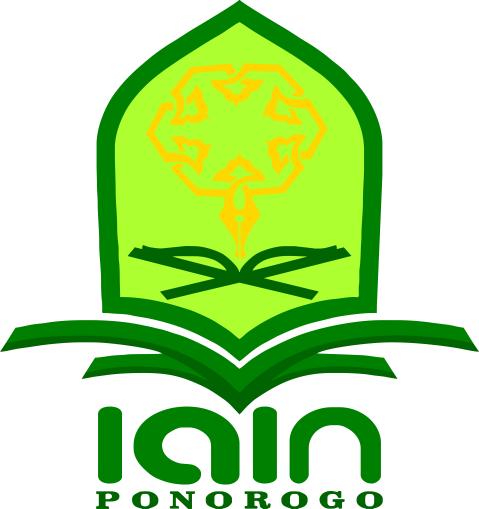 OLEHANNI MUYASAROHNIM:	210616021JURUSAN PENDIDIKAN GURU MADRASAH IBTIDAIYAHFAKULTAS TARBIYAH DAN ILMU KEGURUANINSTITUT AGAMA ISLAM NEGERI PONOROGO2020PENERAPAN PENDIDIKAN KARAKTER MELALUI KEGIATAN LIFE SKILL QIRAAH DI MI RAUDLATUL MUALLIMIN SETEMON KEBONSARI MADIUNSKRIPSIDiajukan kepada Institut Agama Islam Negeri Ponorogo Untuk Memenuhi Salah Satu Persyaratan Dalam Menyelesaikan Program Strata Satu (S1)OLEHANNI MUYASAROHNIM:	210616021JURUSAN PENDIDIKAN GURU MADRASAH IBTIDAIYAHFAKULTAS TARBIYAH DAN ILMU KEGURUANINSTITUT AGAMA ISLAM NEGERI PONOROGO2020LEMBAR PERSETUJUAN PEMBIMBING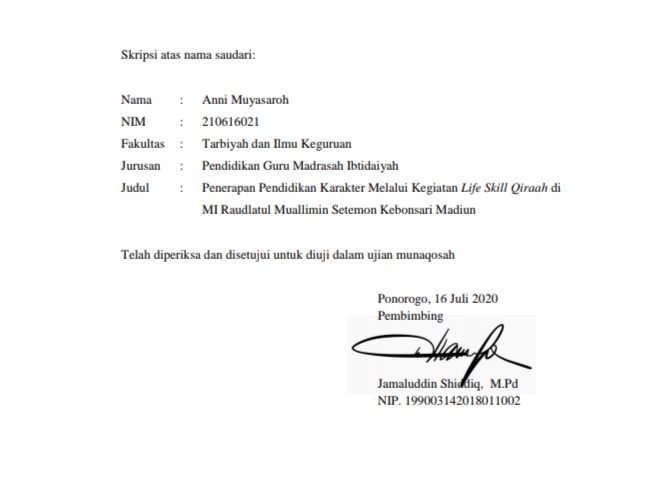 LEMBAR PERSETUJUAN KETUA JURUSAN 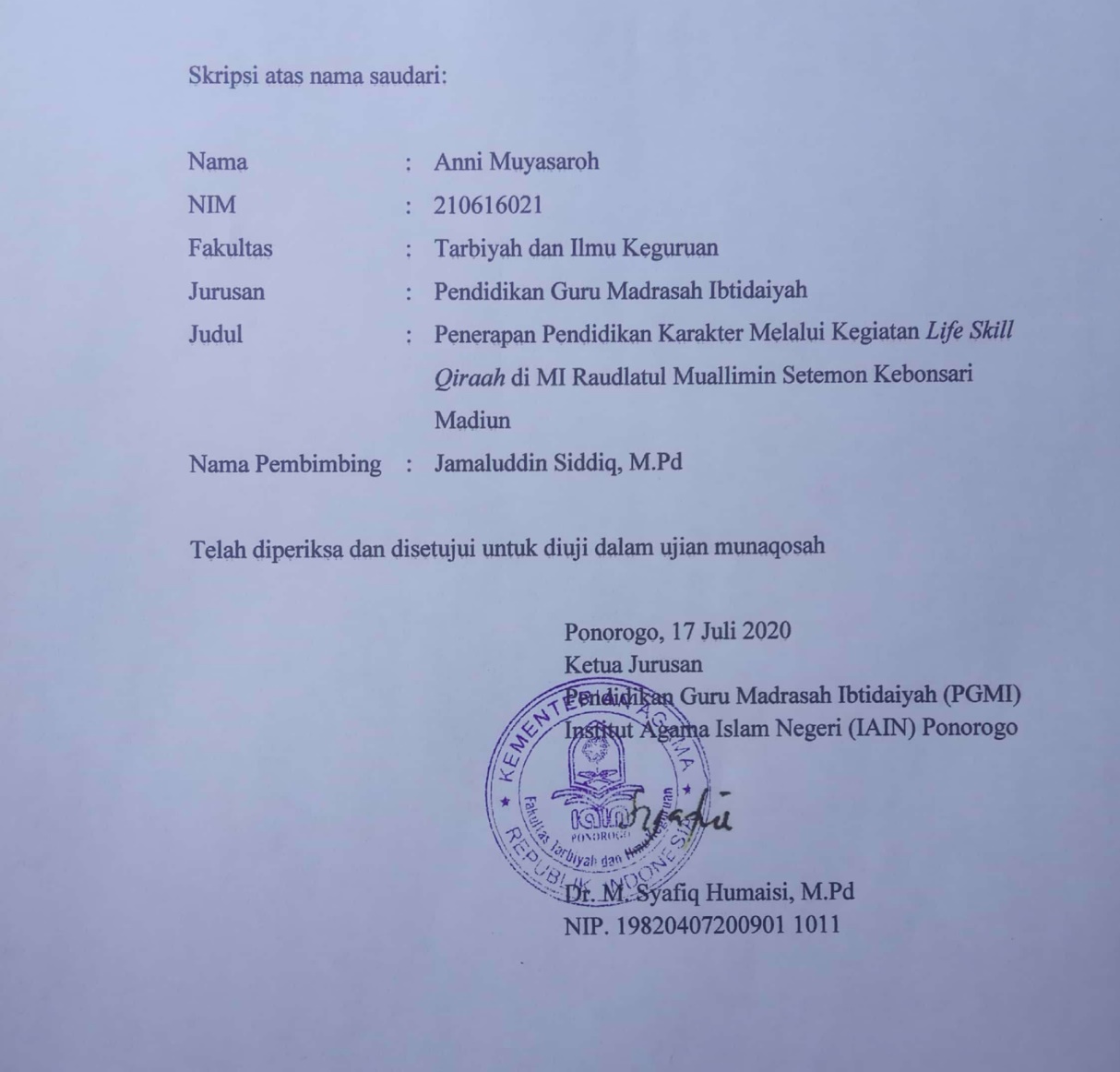 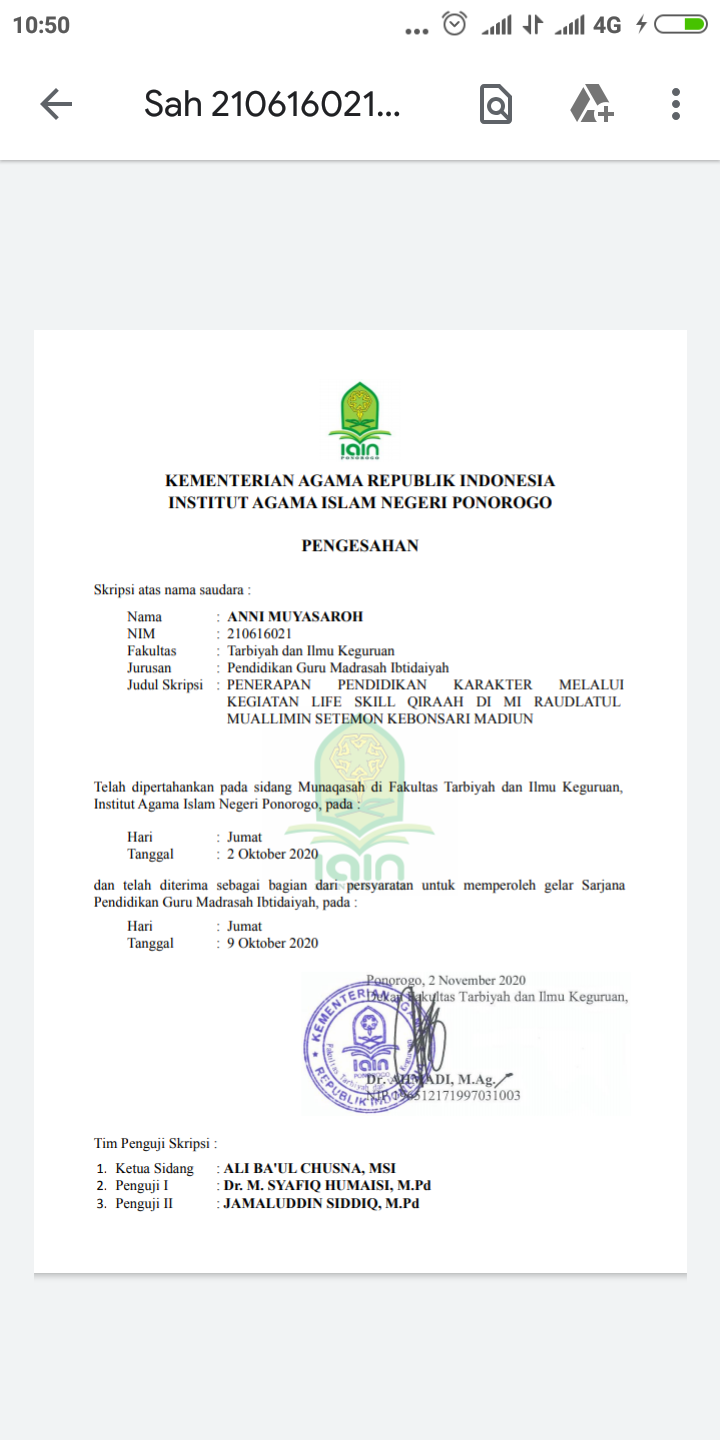 PERSEMBAHANKupersembahkan skripsi ini untuk:Pembaca Skripsi Berjudul ” Penerapan Pendidikan Karakter Melalui Kegiatan Life Skill Qiraah di MI Raudlatul Muallimin Setemon Kebonsari Madiun”Serta Jurusan Pendidikan Guru Madrasah IbtidaiyahFakultas Tarbiyah Dan Ilmu KeguruanInstitut Agama Islam Negeri PonorogoMOTTOخَيْرُكُمْ مَنْ تَعَلَّمَ الْقُرْآنَ وَعَلَّمَهُ“Sebaik-baik kalian adalah orang yang mempelajari al-Qur’an dan mengajarkannya kepada orang lain”. (HR. Bukhari dan Muslim)ABSTRAK Muyasaroh, Anni. 2020. Penerapan Pendidikan Karakter Melalui Kegiatan Life Skill Qiraah di MI Raudlatul Muallimin Setemon Kebonsari Madiun. Skripsi. Jurusan  Pendidikan Guru Madrasah Ibtidaiyah Fakultas Tarbiyah dan Ilmu Keguruan Institut Agama Islam Negeri Ponorogo. Pembimbing Jamaluddin Shiddiq, M.PdKata kunci: Pendidikan Karakter, Life Skill QiraahPenelitian ini dilatarbelakangi oleh fenomena karakter anak yang tidak sejalan dengan tujuan pendidikan. Lemahnya karakter anak terjadi karena kurangnya kedisiplinan anak dan perhatian orang tua serta semakin masifnya perkembangan teknologi. Untuk itu pendidikan karakter menjadi sangat diperlukan dalam pendidikan terutama saat pembelajaran. Salah satunya melalui kegiatan tambahan yang berguna bagi peserta didik seperti life skill qiraah. Karena setelah dilakukan observasi, life skiil qiraah terdapat nilai karakter yang cukup kuat diajarkan yaitu kedisiplinan. Berangkat dari hal ini penulis tertarik untuk mengangkat judul “Penerapan Pendidikan Karakter melalui Kegiatan Life skill qiraah di MI Raudlatul Muallimin Setemon Kebonsari Madiun”.Tujuan penelitian ini sebagai berikut: (1) Mengetahui bagaimana proses penerapan pendidikan karakter melalui kegiatan life skill qiraah di MI Raudlatul Muallimin Setemon Kebonsari Madiun. (2) Mengetahui bagaimana dampak kegiatan life skill qiraah di MI Raudlatul Muallimin Setemon Kebonsari Madiun. (3) Mengetahui nilai pendidikan karakter apa saja yang terdapat dari kegiatan life skill qiraah di MI Raudlatul Muallimin Setemon Kebonsari Madiun.Metode penelitin yang digunakan dalam penelitian ini adalah penelitian kualitatif dengan dengan jenis studi  kasus. Pengumpulan  data  ini  diambil  dengan  teknik  wawancara,  observasi  dan dokmentasi.  Adapun  teknik  analisis  datanya  ini  menggunakan  langkah-langkah Milles Huberman, yaitu tahab reduksi data, penyajian data dan kesimpulanHasil penelitian ini menunjukkan bahwa: (1) Penerapan pendidikan karakter melalui kegiatan life skill qiraah di MI Raudlatul Muallimin Setemon Kebonsari Madiun yaitu kegiatan ini untuk memfasilitasi siswa yang memperdalam qiraah. Dari kegiatan ini siswa diharapkan dapat memiliki bekal saat terjun di masyarakat. (2) Pembentukan karakter diri siswa memiliki dampak yaitu siswa sambil belajar membaca al-Qur’an dengan baik serta mengetahui maknanya dari terjemahannya. (3) Nilai pendidikan karakter dari kegitan life skill qiraah di MI Raudlatul Muallimin Setemon Kebonsari Madiun adalah: Religius, Kedisiplinan, Kerja Keras.BAB IPENDAHULUANLatar Belakang MasalahPendidikan adalah sebuah bentuk usaha yang ditempuh oleh manusia dalam rangka untuk memperoleh ilmu yang kemudian selanjutnya dijadikan sebagai dasar untuk bersikap dan berperilaku oleh manusia. Dalam setiap proses pendidikan, peserta didik merupakan komponen masukan yang mempunyai kedudukan sentral. Tidak mungkin suatu proses pendidikan berlangsung tanpa kehadiran peserta didik yang ditingkat SD disebut siswa. Ketika memasuki suatu proses belajar mengajar di sekolah, siswa mempunyai latar belakang beragam yang nantinya akan menentukan keberhasilannya dalam mengikuti proses belajar. Dapat dikatakan bahwa antar siswa akan memiliki karakteristik yang beragam. Tujuan adanya pendidikan adalah untuk pembentukan sebuah karakter yang terwujud dalam kesatuan yang mendasar dengan perilaku dan sikap hidup yang dimilikinya.Persoalan karakter menjadi sangat serius serta perlu mendapat perhatian untuk dikaji melalui penelitian di Indonesia. Masyarakat menyorot tajam terhadap persoalan karakter bangsa. Sorotan itu dapat kita temui dalam bernagai bentuk tulisan dalam media cetak, wawancara, dialog, serta media elektronik lainnya. Dengan ini Indonesia dapat dikatakan dalam krisis karakter.Banyak bukti dapat ditunjukkan, diantaranya dengan banyak lulusan sekolahan yang memperoleh nilai rapor dan UN tinggi. Banyak yang memiliki gelar sarjana panjang dengan Indeks Prestasi Komulatif yang tinggi. Mereka pandai dalam berargumen, sehingga orang awam terkrkagum-kagum karena sarjana tersebut dianggap memiliki wawasan yang tinggi. Namun pada kenyataannya mereka bermoral rendah. Mereka mudah tergoda dengan iming-iming kekuasaan, kedudukan, jabatan yang tinggi sehingga tidak sedikit dari mereka yang lalai dari tanggung jawabnya. Tidak menutup kemungkinan diantara mereka merupakan yang sehari-harinya merupakan pakar dibidang moral dan agama. Bisa jadi ini semua dikarenakan dari proses mereka menempuh pendidikan ada yang keliru. Mereka diajarkan untuk menghafal teori-teori bersikap jujur, tanggung jawab dan lainnya yang dianggap sebagai nilai atau  pengetahuan yang baik. Pada kenyataannya nilai yang diajarkan dan dilafalkan cepat dan tepat dijawab dalam ujian formal di atas kertas yang selanjutnya dihitung untuk mendapatkan skor.Oleh sebab itu, penerapan pendidikan karakter sejak kecil terutama saat masih di bangku sekolah dasar akan berdampak besar kedepannya untuk siswa tersebut. Seperti yang dikemukakan oleh Bapak Mendikbud bahwa pendidikan karakter harus mendominasi pendidikan dasar, untuk tingkat SD pendidikan karakter dan budi pekerti itu proposinya 70 persen.Berdasarkan beberapa masalah yang telah terjadi. Penerapan pendidikan karakter siswa usia sekolah dasar menjadi suatu hak yang sangat pentinguntuk dilaksanakan di sekolah dasar. Oleh karena itu, hal ini perlu dibahas untuk mendapatkan solusi dalam penerapan pendidikan karakter. Salah satu alternatif yang dapat dilakukan dalam melaksanakan pendidikan karakter di sekolah adalah dengan mengoptimalkan penbelajaran pendidikan agama. Peran pendidikan agama sangatlah strategis dalam mewujudkan pembentukan karakter siswa. Pendidikan agama merupakan sarana transformasi pengetahuan dalam aspek keagamaan, sebagai sarana transformasi norma serta nilai moral unruk membentuk sikap, yang berperan dalam mengendalikan perilaku sehinnga tercipta kepribadiaan manusia seutuhnya.Adapun pembelajaran pendidikan agama untuk penerapan pendidikan karakter yaitu salah satunya dengan kegiatan membaca Al-Qur’an. Dalam membaca Al-Qur’an ada beberapa teknik, salah satunya dengan tilawah, atau biasa disebut dengan qiraah. Banyak faktor  yang mendasari mengapa orangtua memilih untuk menyekolahkan anaknya di MI Raudlatul Muallimin Setemon Kebonsari Madiun. Salah satunya karena madrsah ini berada di lingkungan pondok sehingga kegiatannya lebih menonjolkan pada bidang agama dan penanaman nilai karakter yang cukup kuat untuk peserta didiknya. Di MI Raudlatul Muallimin terdapat kegiatan rutin yang dilaksanakan setiap hari Kamis dan Sabtu yaitu life skill qiraah. Adapun pada hari Kamis, kegiatan ini bersifat wajib yang harus diikuti oleh seluruh peserta didik dari kelas 3 sampai 6. Sedangkan di hari Sabtu, kegiatan ini sifatnya opsional, menjadi alternatif pilihan bagi peserta didik yang berminat untuk mendalami bidang qiraah. Setelah melakukan observasi, peneliti berkesimpulan bahwa dibalik penerapan life skill qiraah ini, ada pendidikan karakter yang cukup kuat diajarkan yaitu kedisiplinan. Terlihat dengan sebelum dimulainya kegiatan life skill qiraah dilakukan absensi, apabila ada peserta didik yang tidak hadir tanpa keterangan maka akan diberikan sanksi oleh pihak guru.Dengan berdasarkan uraian di atas peneliti berinisiatif untuk melakukan penelitian dengan judul “Penerapan Pendidikan Karakter melalui Kegiatan Life skill qiraah di MI Raudlatul Muallimin Setemon”.Fokus PenelitianMelihat latar belakang masalah yang dijelaskan di atas, maka penelitian ini difokuskan pada penerapan pendidikan karakter melalui kegiatan life skill qiraah di MI Raudlatul Muallimin Setemon Kebonsari Madiun.Rumusan MasalahBerangkat dari latar belakang yang telah diuraikan, maka untuk memperoleh jawaban yang konkrit dan sasaran yang tepat, maka diperlukan rumusan masalah yang spesifik sebagai berikut:Bagaimana proses penerapan pendidikan karakter melalui kegiatan life skill qiraah di MI Raudlatul Muallimin Setemon Kebonsari Madiun?Bagaimana dampak kegiatan life skill qiraah di MI Raudlatul Muallimin Setemon Kebonsari Madiun?Nilai pendidikan karakter apa saja yang terdapat dari kegiatan life skill qiraah di MI Raudlatul Muallimin Setemon Kebonsari Madiun?Tujuan PenelitianDari rumusan masalah diatas peneliti dapat mengambil tujuan dari penelitian ini adalah sebagai berikut:Mengetahui bagaimana proses penerapan pendidikan karakter melalui kegiatan life skill qiraah di MI Raudlatul Muallimin Setemon Kebonsari Madiun.Mengetahui bagaimana dampak kegiatan life skill qiraah di MI Raudlatul Muallimin Setemon Kebonsari Madiun.Mengetahui nilai pendidikan karakter apa saja yang terdapat dari kegiatan life skill qiraah di MI Raudlatul Muallimin Setemon Kebonsari Madiun.Manfaat PenelitianHasil dari penelitian ini diharapkan bisa memberikan sumbangan pemikiran tentang penerapan pendidikan karakter di lingkungan madrasah melalui kegiatan life skill qiraah. Adapun manfaat secara detail dari penelitian tersebut adalah sebagai berikut :Secara teoritisPenelitian ini diharapkan dapat menambah wawasan tentang penerapan pelaksanaan pendidikan karakter bagi siswa.Secara praktikBagi SiswaDengan adanya penelitian ini diharapkan siswa lebih berperan aktif dalam pelaksanaan kegiatan life skill qiraah dan menanamkan pendidikan karakter pada diri mereka sehingga menghasilkan lulusan siswa yang berkarakter dan berakhlak mulia.Bagi Lembaga MI/SD SederajatDengan hasil penelitian ini diharapkan menjadi masukan bagi madrasah untuk lebih meningkatakan kegiatan semua kegiatan life skill yang ada, karena kegiatan tersebut pasti mengandung nilai pendidikan karakter. Serta untuk kegiatan life skill qiraah itu sendiri selaian untuk menambah kefashihan dalam membaca al-Qur’an juga sebagai sarana untuk menanamkan pendidikan karakter bagi siswa.Bagi Peneliti Untuk menambah pengalaman dan wawasan pengetahuan, juga sebagai bahan referensi untuk penelitian lebih lanjut.Sistematika PembahasanUntuk mempermudah penulisan hasil penelitian dan agar dapat dicerna secara runtut, diperlukan sebuah sistematika pembahasan. Dalam laporan penelitian ini, akan dibagi menjadi 6 bab yang masing-masing bab terdiri dari sub-bab yang saling berkaitan satu sama lain. Sistematika selengkapnya sebagai berikut:BAB IITELAAH HASIL PENELITIAN TERDAHULU DAN KAJIAN TEORITelaah Hasil Penelitian TerdahuluDisamping memanfaatkan berbagai teori yang relevan dalam pembahasan ini, peneliti juga melakukan penelitian terdahulu yang relevansi dengan penelitian ini. Penelitian mengambil lima penelitian terdahulu. Dari penelitian tersebut akan dijadikan tolak ukur pada penelitian ini.Adapun hasil temuan penelitian terdahulu dari Siti Zuhbaidah dalam penelitiannya yang berjudul “Implementasi Pendidikan Karakter Bagi Anak Berkebutuhan Khusus di SDLB Negeri Badegan Ponorogo Tahun Pelajaran 2014/2015” penelitian ini memfokuskan pada peran guru dalam implementasi pendidikan karakter bagi anak berkebutuhan khusus di SDLB Negeri Badegan Ponorogo tahun pelajaran 2014/2015. Dalam penelitian ini guru menggunakan pendekatan individual, guru menggunkan alat peraga atau media pembelajaran sebagai penunjang proses pembelajaran, guru memberikan berbagai macam kegiatan keterampilan, serta guru membiasakan peserta didik untuk melakuakan ataupun berprilaku yang dapat menumbuhkan karakter positif pada diri mereka. Adapun karakter yang ditanamkan pada anak berkebutuhan khusus adalah disiplin, kerjasama, keterampilan, kreatif, kesopanan, religius, kasih sayang, tata krama, rasa ingin tahu, cinta tanah air, peduli lingkungan, tanggung jawab, jujur, dan mandiri. Adapun kesamaan penelitian ini dengan penelitan yang peneliti lakukan adalah sama-sama membicarakan pendidikan karakter. Perbedaanya yaitu jika penelitian yang dilakukan oleh Siti Zuhbaidah meneliti pada anak berkebutuhan khusus.  Sedangkan yang peneliti lakukan ini meneliti pada kegiatan life skill qiraah. Penelitian yang kedua yaitu Paramita Putri Mahesswari dalam penelitiannya yang berjudul “Implementasi Penanaman Pendidikan Karakter Melalui Ektra Kurikuler Tari di SD Negeri 4 Mangkujayan Ponorogo” penelitian ini memfokuskan pada penanaman pendidikan karakter melalui ektra kurikuler tari di SD Negeri 4 Mangkujayan Ponorogo tahun pelajaran 2015/2016. Pada tahap bentuk-bentuk penanaman pendidikan karakter melalui ekstrakurikuler tari di SD Negeri 4 Mangkujayan Ponorogo guru menggunkan beberapa pendekatan dan strategi pembelajaran. Yaitu pendekatan sistem among dan keteladanan, sedangkan strategi yang digunakan adalah strategi keteladanan dan pembiasaan. Dan juga mendukung nilai pendidikan karakter disiplin, religius, toleransi, kerja keras, kreatif, rasa ingin tahu, semangat kebangsaan, cinta tanah air, menghargai prestasi, cinta damai, komunikatif, peduli lingkungan, peduli sosial, tanggung jawab. Adapun kesamaan penelitian ini dengan penelitan yang peneliti lakukan adalah sama-sama membicarakan pendidikan karakter. Perbedaanya yaitu jika penelitian yang dilakukan oleh Paramita Putri Mahesswari meneliti pada anak berkebutuhan khusus.  Sedangkan yang peneliti lakukan ini meneliti pada kegiatan life skill qiraah.Penelitian yang ketiga yaitu Ahmad Syaiful Huda dalam penelitiannya yang berjudul “Upaya Meningkatkan Minat Baca Al-Qur’an Santri melalui Kegiatan Ektra Kurikuler Tilawah al-Qur’an di Pondok Pesantren As-safi’iyah Durisawo Ponorogo” penelitian ini memfokuskan pola upaya meningkatkan minat abaca al-Qur’an santri di pndok pesantren as-syafi’iyah Durusawo Ponorogo. Latar belakang diadakannya kegiatan tilawah Al-Qur’an bagi santri di pondok pesantren as-Syafi’iyah Durisawo Ponorogo adalah sebagai kebutuhan intern dan ekstern pondok, sehingga diharapkan bisa mengantarkan mereka untuk memilki keinginan yang tinggi dalam belajar Al-Qur’an. Pelaksanaan kegiatan ekstra tilawah al-Qur’an di pondok pesantren as-Syafi’iyah Durisawo Ponorogo menggunakan metode tilawati dengan mengenalkan lagu-lagu dalam tilawah al-Qur’an serta pembacaan solawat kalamun qodim, pada akhir kegiatan terdapat evaluasi dari pengasuh. Kontribusi dari kegiatan ekstra tilawah al-Qur’an dalam meningkatkan minat baca al-Qur’an santri di pondok pesantren as-Syafi’iyah Durisawo Ponorogo sangat baik santri mampu melafalkan secara tilawah dengan maqro’ yang telah diberikan dan santri juga mampu memasukkan nilai seni dalam al-Qur’an. Adapun kesamaan penelitian ini yaitu sama-sama meneliti mengenai qiraah (tilawah al-Qur’an). Perbedaannya yaitu jika penelitian yang dilakukan oleh Ahmad Syaiful Huda ini meneliti pada  minat baca al-Qur’an. Sedangkan yang peneliti lakukan meneliti pada pendidikan karakter.Penelitian yang keempat yaitu Sukron Hidayatulloh dalam penelitiannya yang berjudul “Sistem Pendidikan Pondok Pesantren Dalam Meningkatkan Life Skill Santri (Studi Kasus Pondok Pesantren Al-Falah Gunung Kasih Kecamatan Pugung Kabupaten Tanggamus)”. Penelitian memfokuskan pada kegiatan Life Skils santri yang bersifat non keagamaan di Pondok Pesantren Al-Falah Gunung Kasih Kecamatan Pugung Kabupaten Tanggamus yang meliputi tujuan dan kegiatan rutinitas santri yang diakukan dalam meningkatkan Life Skills santri. Sistem pendidikan yang ada di Pondok Pesantren Al-Falah dalam meningkatkan life skills santri adalah menciptakan model pendidikan pesantren yang mengintegrasikan sistemnya dengan berbagai model kecakapan hidup dan mencoba meningkatkanya, baik itu personal skills, social skills, academic skills, maupun vokasional skills. Sistem pendidikan Pondok Pesantren Al-Falah dalam meningkatkan life skills santri diantaranya yaitu: (1) personal skill, melalui program pengajian rutin, kegiatan ini rutin dilakukan ba’da shubuh (2) social skill, melalui organisasi, dengan program (keamanan, kebersihan, pendidikan, keskretriatan dan kegiatan) (3) academik skill, melalui program pendidikan agama (Diniyah) dan forum keilmuan santri (4) vocasional skill, melalui kegiatan ekstrakurikler, meliputi: Jurnalistik, Keterampilan (Pertanian,dan Perikanan,), Bahasa Arab dan Bahasa Inggris, Komputer, Olahraga ( Futsal, Tenis Meja, Badmiton), Kesenian (Hadroh) Qiroah dan Khat. Adapun kesamaan penelitian ini yaitu sama-sama meneliti life skill (pendidikan kecakapan hidup). Perbedaannya yaitu jika penelitian yang dilakukan oleh Sukron Hidayatulloh ini meneliti pada sistem pendidikan pondok pesantren. Sedangkan yang peneliti lakukan meneliti pada pendidikan karakter.Penelitian yang kelima yaitu Lenni Suriyanti dengan judul “Pengaruh Kemampuan Membaca Al-Quran Siswa dan Keterampilan Mengajar Guru Terhadap Maharatul Qiraah Siswakelas VIII MTsN 4 Bulukumba”. Pengaruh keterampilan mengajar guru terhadap maharatul qira’ah siswa berdasarkan teknik regresi sederhana dengan hasil tidak ada pengaruh diantara keterampialn mengajar guru dan maharah qira’ah siswa. Pengaruh kemampuan membaca al-qur’an siswa dan keterampilan mengajar guru terhadap maharatul qira’ah siswa berdasarkan analisis regresi berganda didapatkan hasil ada pengaruh antara kemampuan membaca al-Qur’an siswa dan keterampilan mengajar guru terhadap maharatul qira’ah siswa MTs Negeri 4 Bulukumba. Adapun kesamaan penelitian ini yaitu sama-sama meneliti tentang yang berkaitan tentang qiraah. Perbedaannya yaitu jika penelitian yang dilakukan oleh Leni Suriyanti ini meneliti tentang keterampilan mengajar guru. Sedangkan yang peneliti lakukan meneliti pada life skill qiraah.Dengan melihat hasil penelitian terdahulu, ada perbedaan dengan penelitian yang dilaksanakan penulis. Pada penelitian ini, penulis mendeskripsikan tentang pelaksanaan penerapan pendidikan karakter melalui kegiatan life skill qiraah di MI Raudlatul Muallimin Setemon Kebonsari Madiun. Di dalam penelitian ini akan dipaparkan tentang bagaimana dampak bagi peserta didik yang mengikuti life skill qiraah. Serta nilai pendidikan karakter yang dapat diperoleh dari kegiatan life skill qiraah di MI Rudlatul Muallimin Setemon Kebonsari Madiun.Kajian TeoriPendidikan KarakterPengertian Pendidikan KarakterDalam Undang-undang Republik Indonesia No. 20 Tahun 2003 tentang Sistem Pendidikan Nasional Bab 1 Pasal 1 dalam Leni Suriyanti dinyatakan bahwa pendidikan adalah usaha sadar dan terencana untuk mewujudkan suasana belajar dan proses pembelajaran agar peserta didik secara aktif mengembangkan potensi dirinya untuk memiliki kekuatan spiritual keagamaan, pengendalian diri, kepribadian, kecerdasan, akhlak mulia, serta keterampilan yang diperlukan dirinya, masyarakat bangsa, dan negara.Pendidikan merupakan suatu proses yang diperlukan untuk mendapatkan keseimbangan dan kesempurnaan dalam perkembangan individu maupun masyarakat. Penekanan pendidikan dibanding dengan pengajaran terletak pada pembentukan kesadaran dan kepribadian individu atau masyarakat di samping transfer ilmu dan keahlian. Dengan proses semacam ini suatu bangsa atau negara dapat mewariskan nilai-nilai keagamaan, kebudayaan, pemikiran dan keahlian kepada generasi berikutnya, sehingga mereka betul-betul siap menyongsong masa depan kehidupan bangsa dan negara yang lebih cerah.Pendidikan juga merupakan sebuah aktifitas yang memiliki maksud atau tujuan tertentu yang diarahkan untuk mengembangkan potensi yang dimiliki manusia baik sebagai manusia ataupun sebagai masyarakat dengan sepenuhnya.Karakter berasal dari bahasa Yunani yang berarti to mark atau menandai dan memfokuskan bagaimana mengaplikasikan nilai-nilai kebaikan dalam bentuk tindakan atau tingkah laku, sehingga orang yang tidak jujur, kejam, rakus, dan perilaku jelek lainnya dikatakan orang berkarakter jelek. Sebaliknya, orang yang perilakunya sesuai dengan kaidah moral disebut dengan berkaraker mulia. Secara etimologis, kata karakter bisa berarti sifat-sifat kejiwaan, akhlak atau budi pekerti yang membedakan seseorang. Orang berkarakter berarti orang yang memiliki watak, kepribadian, budi pekerti, atau akhlak. Kepribadian merupakan ciri atau karakteristik atau sifat khas dari diri seseorang yang bersumber dari proses alamiah sebagai hasil yang diterima dari lingkungan, misalnya keluarga pada masa kecil, dan juga bawaan sejak lahir.Pendidikan karakter menurut Thomas Lickona dalam Heri Gunawan adalah pendidikan untuk membentuk kepribadian seseorang melalui pendidikan budi pekerti, yang hasilnya terlihat dalam tindakan nyata seseorang, yaitu tingkah laku yang baik, jujur bertanggung jawab, menghormati hak orang lain, kerja keras, dan sebagainya. Menurut Kemendiknas dalam  Theodora Sarlotha Nirmala Manu, pendidikan karakter adalah usaha menanamkan kebiasaan-kebiasaan yang baik (habituation) sehingga peserta didik mampu bersikap dan bertindak bersadarkan nilai-nilai yang telah menjadi kepribadiannya.Tujuan Pendidikan KarakterTujuan pertama pendidikan karakter adalah memfasilitasi penguatan dan pengembangan nilai-nilai tertentu sehingga terwujud dalam perilaku anak, baik katika proses sekolah maupun setelah sekolah. Penguatan dan pengembangan bukanlah sekedar suatu dogmatisasi nilai kepada peserta didik, tetapi sebuah proses untuk memahami dan merefleksi suatu nialai menjadi penting untuk diwujudkan.Tujuan kedua adalah mengoreksi perilaku peserta didik yang tidak bersesuaian dengan nilai-nilai yang dikembangkan. Tujuan ini bermakna pendidikan karakter memiliki sasaran untuk meluruskan berbagai perilaku yang negatif menjadi positif.Tujuan ketiga adalah membangun koneksi yang harmoni dengan keluarga dan masyarakat dalam memrankan tanggung jawab pendidikan karaketr secara bersama. Pendidikan karakter di sekolah harus dihubungkan dengan proses hubungan keluarga.Nilai-nilai dalam Pendidikan KarakterMenurut Koentjaraningrat dan Mochtar Lubis dalam Retno Listyarti, karakter bangsa Indonesia yaitu meremehkan mutu, suka menerabas, tidak percaya diri sendiri, tidak berdisiplin, mengabaikan tanggung jawab, hipokrit, lemah kreativitas, etos kerja buruk, suka feodalisme, dan tak punya malu. Sedangkan menurut Winarno Surakhmad dan Pramoedya Ananta Toer dalam Retno Listyarti, karakter asli bangsa Indonesia adalah: nrimo, penakut, feodal, penindas, koruptif, dan tak logis.Karakter lemah tersebut menjadi realitas dalam kehidupan bangsa Indonesia. Nilai-nilai tersebut sudah ada sejak bangsa Indonesia masih dijajah bangsa asing beratus-ratus tahun yang lalu. Karakter tersebut akhirnya mengkristalisasi pada masyarakat Indonesia. Bahkan ketika bangsa Indonesia ini sudah merdeka pun karakter tersebut masih melekat. Kondisi inilah yang kemudian melatar belakangi lahirnya pendidikan karakter oleh Kementerian Pendidikan dan Kebudayaan. Mulai tahun 2011, seluruh tingkat pendidikan di Indonesia harus menyisipkan pendidikan berkarakter. Nilai-nilai tersebut antara lain adalah:ReligiusSikap dan perilaku yang patuh dalam melaksanakan ajaran agama yang dianutnya, toleran terhadap pelaksanaan ibadah agama lain. Religius adalah proses mengikat kembali atau bisa dikatakan dengan tradisi, sistem yang mengatur tata keimanan (kepercayaan) dan peribadatan kepada Tuhan Yang Mahakuasa serta tata kaidah yang berhubungan dengan pergaulan manusia dan manusia serta lingkungannya.Jujur Perilaku yang didasarkan pada upaya menjadikan dirinya sebagai orang yang selalu dapat dipercaya dalam perkataan, tindakan, dan pekerjaan.Toleransi Sikap dan tindakan yang menghargai perbedaan agama, suku, etnis, pendapat, sikap, dan tindakan orang lain yang berbeda dari dirinya.DisiplinDisiplin merupakan tindakan yang menunjukkan perilaku tertib dan petuh pada berbagai ketentuan dan peraturan.Kerja kerasKerja keras merupakan perilaku yang menunjukkan upaya sungguh-sungguh dalam mengatasi berbagai hambatan belajar dan tugas, serta menyelesaikan tugas dengan sebaik-baiknya.KreatifKreatif merupakan berfikir dan melakukan sesuatu untuk menghasilkan cara atau hasil baru dari sesuatu yang telah dimiliki.Mandiri Mandiri merupakan sikap dan perilaku yang tidak mudah tergantung pada orang lain dalam menyelesaikan tugas-tugas.DemokratisDemokratis merupakan cara berpikir, bersikap, dan bertindak yang menilai sama hak dan kewajiban dirinya dan orang lain.Rasa ingin tahuRasa ingin tahu merupakan sikap dan tindakan yang selalu berupaya untuk mengetahui lebih mendalam dan meluas dari sesuatu yang dipelajarinya, dilihat, dan didengar.Semangat kebangsaanSemangat kebangsaan merupakan cara berfikir, bertindak, dan berwawasan yang menempatkan kepentingan bangsa dan negara di atas diri dan kelompoknya.Cinta tanah airCinta tanah air merupakan cara berfikir, bersikap, dan berbuat yang menunjukkan kesetiaan, kepedulian, dan penghargaan yang tinggi terhadap bangsa, lingkungan fisik, sosial, budaya, ekonomi dan politik bangsa.Menghargai prestasiMenghargai prestasi merupakan sikap dan tindakan yang mendorong dirinya untuk menghasilkan sesuatu yang berguna bagi masyarakat, dan mengakui, serta menghormati keberhasilan orang tua.Bersahabat/KomunikatifBersahabat/komunikatif merupakan tindakan yang memperlihatkan rasa senang berbicara, bergaul, dan bekerja sama dengan orang lain. Cinta damaiCinta damai merupakan sikap, perkataan, dan tindakan yang menyebabkan orang lain merasa senang dan aman atas kehadiran dirinya.Gemar membacaGemar membaca merupakan kebiasaan menyediakan waktu untuk membaca sebagai bacaan yang memberikan kebijakan bagi dirinya.Peduli lingkunganPeduli lingkungan merupakan sikap dan tindakan yang selalu berupaya mencegah kerusakan pada lingkungan alam di sekitarnya, dan mengembangkan upaya-upaya untuk memperbaiki kerusakan alam yang sudah terjadi.Peduli sosialPeduli sosial merupakan sikap dan tindakan yang selalu ingin memberi bantuan pada orang lain dan masyarakat yang membuthkan.Tanggung jawabTanggung jawab merupakan sikap dan perilaku seseorang untuk melaksanakan tugas dan kewajibannya, yang seharusnya dia lakukan, terhadap diri sendiri, masyarakat, lingkungan (alam, budaya, dan sosial), Negara dan Tuhan Yang Maha Esa.Menurut kemendikbud tahun 2016 implementasi pendidikan karakter dapat dilakukan dengan tiga pendekatan: Berbasis kelas meliputi: pengintegrasian dalam kurikulum, melalui manajemen kelas, melalui pembelajaran di kelas, dan lain-lain. Berbasis budaya sekolah berfokus pada pembiasaan dan pembentukan budaya yang mempresentasikan nilai-nilai utama pendidikan karakter yang menjadi prioritas satuan pendidikan, pembiasaan ini diintegrasikan dalam seluruh kegiatan di sekolah yang tercermin sari suasana dan lingkungan sekolah yang kondusif. Berbasis masyarakat yakni suatu pendidikan dapat melakukan berbagai kolaborasi dengan lembaga, komunitas, dan organisasi lain diluar satuan pendidikan yang dapat menjadi mitra dalam pendidikan karakter.Life Skill QiraahPengertian Life Skill Life skill atau pendidikan kecakapan hidup adalah pendidikan yang membantu peserta didik dalam mengembangkan kemampuan belajar, menghilangkan pola pikir dan kebiasaan yang tidak tepat, menyadari dan mensyukuri potensi diri untuk dikembangkan dan diamalkan, berani menghadapi problema kehidupan serta mampu memecahkannya secara kreatif.  Life skill dalam kegiatan ini merupakan kegiatan yang dilaksanakan guna mengembangkan potensi peserta guna menghadapi permasalahan yang ada disekitar masyarakat.Ciri-ciri Pembelajaran Life Skill Pembelajaran life skillI memiliki beberapa ciri-ciri. Diantara cirinya adalah: (1) terjadinya proses identifikasi kebutuhan belajar, (2) terjadi proses penyandaran untuk belajar bersama, (3) terjadi keselarasan kegiatan belajar untuk mengembangkan diri, belajar, usaha mandiri, usaha bersama, (4) terjadi proses penguasaan kecakapan personal, sosial, vokasiona, akademik, manajerial, kewirausahaan, (5) terjadi proses pemberian pengalaman dalam melakukan pekerjaan dengan benar, menghasilkan produk bermutu, (6) terjadi proses interaksi saling belajar dari ahli, (7) terjadi proses penilaian kompetensi, dan (8) terjadi pendampingan teknis untuk bekerja atau membentuk usaha bersama.Jenis-jenis Life Skill Departemen Pendidikan Nasional membagi life skill (kecakapan hidup) menjadi empat jenis, yaitu:Kecakapan personal yang mencakup kecakapan mengenal diri dan kecakapan berpikir rasional.Kecakapan mengenal diri, pada dasarnya merupakan penghayatan diri sebagai makhluk Tuhan Yang Maha Esa, anggota masyarakat dan warga negara. Kecakapan berpikir rasional mencakup antara lain: kecakapan menggali dan menemukan informasi, kecakapan mengolah informasi dan mengambil keputusan serta kecakapan memecahkan masalah secara kreatif.Kecakapan sosialKecakapan sosial mencakup antara lain: kecakapan komunikasi dengan empati, dan kecakapan bekerja sama. Empati, sikap penuh pengertian dan seni komunikasi dua arah, perlu ditekankan karena yang dimaksud berkomunikasi bukan sekedar menyampaikan pesan tetapi isi dan sampainya pesan disertai dengan kesan baik yang akan menumbuhkan hubungan harmonis.Kecakapan akademikKecakapan akademik yang seringkali juga disebut kemampuan berfikir ilmiah pada dasarnya merupakan pengembangan dari kecakapan berfikir rasional yang masih umum, kecakapan akademik sudah lebih keapada kegiatan yang bersifat akademik/keilmuwan. Kecakapan vokasionalKecakapan vokasional seringkali disebut “kecakapan kejuruan”, artinya kecakapan yang dikaitkan dengan bidang pekerjaan tertentu yang terdapat di masyarakat. Untuk kegiatan qiraah sendiri termasuk dalam life skill vokasi, karena di dalamnya wadah bagi para siswa mengembangkan minat dan bakat mereka, baik itu melalui bidang seni. Dalam pelaksanaanya setiap kegiatan memerlukan adanya struktur organisasi agar kegiatan berjalan sesuai dengan fungsi dan tujuan yang dikehendaki. Struktur organisasi merupakan susunan dan hubungan antara setiap bagian maupun posisi yang terdapat pada sebuah organisasi dalam menjalankan kegiatan-kegiatan operasionalnya dengan maksud mencapai tujuan yang telah ditentukan sebelumnya. Struktur organisasi dapat menggambarkan secara jelas pemisahan kegiatan dari pekerjaan antara yang satu dengan kegiatan yang lainnya dan juga bagaimana hubungan antara aktivitas dan fungsi dibatasi. Didalam struktur organsasi yang baik harus dapat menjelaskan hubungan antara wewenang siapa melapor atau bertanggung jawab kepada siapa, jadi terdapat suatu pertanggung jawaban apa yang akan dikerjakan. Tentunya hal ini bertujuan agar setiap komponen dalam organisasi bisa senantiasa bergerak secara efektif dan efisien.Pengertian QiraahQiraah yang secara lughawi bermakna bacaan. Qiraah adalah cara mengucapkan lafaz-lafaz al-Qur’an, pengucapan itu dicontohkan oleh Nabi berdasarkan riwayat yang valid dan qiraah tersebut ada yang memiliki satu versi saja dan terkadang ada yang memiliki beberapa versi. Qiraah yang dimaksud disini adalah memperindah irama ataupun suara saat membaca lafadz-lafad al-Qur’an.Hal-hal yang Pelu Diketahui Qori’ dan Qori’ahNafasNafas adalah satu bagian yang sangat penting dalam seni baca Al-Qur’an. seorang qori qori’ah yang mempunyai nafas panjangkan membaca kesempurnaan dalam bacaannya, akan terhindar dari waqaf (berhenti) yang bukan pada tempatnya (tanaffus) atau akan terhindar dari akhiran baca yang kurang harmonis karena kehabisan nafas dan juga dari bacaan yang terlalu cepat (tergesa-gesa) karena mengejar sampainya nafas. Berikut usaha yang dapat dilakukan untuk memelihara dan meningkatkan masalah nafas yaitu:Senam pernafasanLariRenang Suara Bagian yang tidak kalah penting lagi dalam seni membaca al-Qur’an adalah masalah suara, sebagaimana diketahui bahwa suara manusia itu banyak mengalami perubahan, sejalan dengan bertambahnya usia atau karena masa yang dialaminya, yaitu dari masa kanak-kanak, remaja, dewasa sampai tua renta.Untuk memelihara serta menghaluskan suara memang ada beberapa hal yang harus dilakukan dan juga harus dijauhi. Makanan-makanan yang harus dijauhi adalah yang banyak mengandung lemak (berminyak), seperti: goreng-gorengan, pedas-pedas, makanan yang keras, merokok, kalau buah-buahan seperti nanas, pisang dan lain-lain yang terdapat serat. Sedangkan minum-minuman yang harus dijauhi adalah seperti: es, minuman yang banyak santannya, kopi/teh yang terlalu banyak kadar gulanya, dan lain-lain. Adapun hal-hal yang bisa memberatkan suara adalah seperti makan yang terlalu kenyang, ketidakstabilan dalam tidur, yakni kekurangan atau terlalu banyak tidur. Untuk menghaluskan serta menguatkan suara, seorang qori’ qori’ah bisa melakukan cara-cara seperti yang disebutkan dibawah ini yaitu:Membiasakan minum air masak yang sudah diembunkan di malam hari.Makan kuning telur ayam kampung, bisa juga dicampur dengan madu asli untuk menguatkan suara.Minum jahe, air putih, dan minum jeruk.Melakukan gorah, cara ini hanya bisa dilakukan oleh orang-orang tertentu yang sedikit sekali jumlahnya, yaitu dengan ramuan-ramuan khusus.Bidang tajwidPara ahli qira’ah mengatakan bahwa yang dimaksud dengan tajwid adalah menghiasi bacaan al-Qur’an, yakni memperlakukan setiap huruf sesuai dengan haknya dan runtutannya, mengembalikan huruf pada makhraj-nya masing-masing, melantunkannya dengan cara yang baik dan sempurna tanpa berlebih-lebihan. Yang dimaksud haq huruf adalah sifat asli yang selalu bersama, seperti sifat al-hams, al-jahr, al-isti’la’, asy-syiddah dan lain sebagainya. Ilmu tajwid juga merupakan dasar untuk membaca Al-Qur’an yang baik dan benar, serta ilmu tajwid merupakan ilmu yang mempelajari bagaimana cara membunyikan atau mengucapkan huruf-huruf yang terdapat dalam kitab suci Al-Qur’an. Jadi dalam membaca Al-Qur’an harus tepat dan benar lafal pengucapannya sesuai aturan yang sah, karena jika salah dalam membaca atau melafalkannya akan memberi arti yang berbeda. Mempelajari ilmu tajwid adalah fardhu kifayah. Artinya apabila disuatu tempat, wilayah, atau negeri telah ada umat muslim yang ahli dalam ilmu tajwid, dimana orang dapat bertanya kepadanya, maka kewajiban itu telah terpenuhi. Namun, membaca Al-Qur’an menurut ketentuan ilmu tajwid hukumnya fardhu ain. Artinya, setiap orang yang membaca Al-Qur’an harus dengan bacaan yang baik dan benar sesuai dengan ketentuan ilmu tajwid.Bidang laguDalam tilawah al-qur’an terdapat beberapa jenis lagu yang telah dipopolerkan oleh qori’qoriah di berbagai penjuru dunia. Berikut beberapa lagu yang masyhur antara lain:Lagu BayatiSesuai dengan namanya yaitu bayati, lagu ini mempunyai arti rumah karena lagu ini biasa dilagukan sebagai lagu pembuka yang menjadi pijakan /rumah untuk lagu-lagu berikutnya. Lagu ini masyhur dikalangan orang Mesir sekaligus dikumpulkan dalam lagu Arab Hijazi.Lagu ShobaKata Shoba berasal dari bahasa Arab yang mempunyai arti rindu. Hal ini sesuai dengan lagu shoba ketika dikumandangkan seperti menggambarkan perasaan kerinduan yang mendalam.Lagu HijazSesuai dengan namanya, lagu ini berasal dari daerah Hijaz yaitu Makkah dan Madinah.Lagu NahawandLagu ini berasal dari Persi, tepatnya di daerah Handam. Lagu ini juga telah mendapat perubahan oleh qori’-qori’ Mesir sehingga terkumpul kedalam lagu-lagu Mesir.Lagu RostaLagu ini lahir di kota Parsi. Lagu ini telah menjadi bagian dari lagu-lagu Mesir setelah dirubah oleh qori’-qori’ Mesir. Bahkan lagu ini populer diantara kumpulan lagu-lagu Mesir.Lagu JiharkahLagu ini berasal dari daerah Afrika. Lagu ini juga sempat diubah oleh para pakar lagu rab dan Mesir yang kemudian terkumpul dalam lagu-lagu Mesir.Lagu ShikahLagu ini juga berasal dari daerah Persi. Kemudian diubah pula oleh pakar lagu Hijaz dan Mesir sehingga dikumpulkan dalam lagu-lagu Mesir.Faktor yang Mempengaruhi Membaca Al-Qur’anSeseorang membaca al-Qur’an dipengaruhi oleh beberapa faktor. Karena setiap peserta didik memiliki beberapa faktor, antara lain faktor internal dan eksternal. Adapun penjabarannya sebagai berikut:Faktor eksternal peserta didik dibagi menjadi dua bagaian, yaitu:Faktor non sosialFaktor ini dapat mempengruhi kemampuan dan keberhailan yang bukan berasal dari pengaruh manusia. Faktor ini seperti keadaan udara, cuaca, waktu, letak gedung, serta alat-alat yang digunakan. Faktor sosialFaktor ini merupakan semua manusia, baik manusia itu baik kehadirannya secara langsung maupun tidak langsung. Faktor internal dibagi menjadi dua bagian, yaitu:Faktor fisiologisKedaan jasmani siswa juga menjadi pengaruh siswa, dimana keadaan jasmani yang optimal akan berbeda pengaruhnya dengan keadaan jasmani yang lemah dan lelah.Faktor psikologisFaktor yang berhubungan dengan kejiwaan atau (psikis) siswa. Termasuk intelegensi, bakat, minat, dan sebagainya.BAB IIIMETODE PENELITIANPendekatan dan Jenis PenelitianDalam penelitian ini menggunkan metodologi penelitian pendekatan kualitatif yang menghasilkan data deskriptif berupa kata-kata tertulis atau lisan dari orang-orang dan perilaku yang diamati. Penelitian kualitatif merupakan suatu pendekatan dalam melakukan penelitian yang berorientasi pada fenomena atau gejala yang bersifat alami. Metodologi kualitatif digunakan dalam penelitian ini untuk mendeskripsikan dan menjelaskan mengenai fenomena pendidikan karakter yang terjadi pada peserta didik, serta untuk menjawab permasalahan tersebut secara aktual.Penelitian kualitatif melibatkan penggunaan dan pengumpulan berbagai bahan empiris (studi kasus, pengalaman pribadi, introspeksi, riwayat hidup, wawancara, pengamatan, teks sejarah, interaksi, dan visual) yang menggambarkan momen rutin dan problematis, serta maknanya dalam kehidupan individual dan kolektif.Jenis penelitian yang digunakan dalam penelitian ini adalah jenis penelitian studi kasus. Penelitian studi kasus adalah penelitian yang meneliti fenomena kontemporer secara utuh dan menyeluruh pada konsisi yang sebenarnya, dengan menggunakan berbagai bentuk data kualitatif. Dalam studi kasus ini peneliti memperoleh pemahaman secara utuh mengenai pendidikan karakter yang terjadi pada peserta didik melalui kegiatan life skill qiraah di MI Raudlatul Muallimin Setemon Kebonsari Madiun dengan menggunakan berbagai data kualitatif yang sesui dengan data yang diambil oleh peneliti. Kehadiran PenelitiDalam penelitian ini, yang menjadi instrument atau alat penelitian adalah peneliti itu sendiri. Penelitian kualitatif sebagai human instrument, berfungsi menetapkan fokus penelitian, memilih informan sebagai sumber data, melakukan pengumpulan data, menilai kualitas data, analisis data, menafsirkan data dan membuat kesimpulan atas temuannya. Dalam penelitian ini peneliti yang berperan dalam menentukan mulai dari fokus penelitian sampai dengan pengambilan kesimpulan. Dengan kata lain kehadiran peneliti sangat diperlukan untuk menemukan data-data terkait fokus penelitian ini untuk membahas dan mengkaji lebih mendalam mengenai pendidikan karakter di MI Raudlatul Muallimin Setemon Kebonsari Madiun melalui kegiatan life skill qiraah.Lokasi PenelitianPenelitian yang dilakukan penulis dilaksanakan di MI Raudlatul Muallimin Setemon Kebonsari Madiun. Lokasi ini dipilih karena MI Raudlatul Muallimin merupakan sekolah yang menyelenggarakan kegiatan yang sesuai dengan topik penulisan yaitu kegiatan membaca al-Qur’an salah satunya life skill  qiraah.Data dan Sumber DataData  pada penelitian ini didapatkan dari informasi yang dihimpun dari sumber-sumber data yang ada di MI Raudlatul Muallimin Setemon Kebonsari Madiun. Data tersebut dapat berupa hasil metode pengumpulan data. Data tersebut terbagi menjadi 2, yaitu data umum dan data khusus. Data umum terdiri dari profil sekolah, sejarah berdirinya MI Raudlatul Muallimin Setemon Kebonsari Madiun, visi dan misi MI Raudlatul Muallimin Setemon Kebonsari Madiun, profil pendidik dan tenaga kependidikan MI Raudlatul Muallimin Setemon Kebonsari Madiun. Sedangkan untuk data khusus terdiri dari penerapan pendidikan karakter, dampak kegiatan life skill qiraah, serta nilai-nilai pendidikan karakter dari kegiatan life skill qiraah.Adapun sumber data yang dimanfaatkan dalam penelitian ini meliputi:Kepala madrasah MI Radlatul Muallimin Setemon Kebonsari Madiun, karena kepala madrasah merupakan seorang pemimpin yang sangat berpengaruh terhadap perkembangan lembaga madrasah. Data yang akan diperoleh yaitu berupa informasi tujuan diadakannya kegiatan life skill qiraah, serta keadaan dari peserta didik di MI Raudlatul Muallimin Setemon Kebonsari Madiun.Guru life skill qiraah, karena agar peneliti mengetahui bagaimana perkembangan siswa yang mengeikuti kegiatan life skill qiraah. Data yang akan diperoleh yaitu berupa pelaksanaan life skill qiraah serta bagaimana pembentukan karakter peserta didik dari kegiatan ini.Siswa yang mengikuti kegiatan life skill qiraah, agar peneliti mengetahui pendidikan karakter saat siswa tersebut mengikuti kegiatan life skill qiraah. Data yang akan diperoleh yaitu berupa apa saja yang diperoleh oleh peserta didik setelah mengikuti kegiatan life skill qiraah.Prosedur Pengumpulan DataData artinya informasi yang didapat melalui pengukuran-pengukuran tertentu, untuk digunakan sebagai landasan dalam menyusun argumentasi logis menjadi fakta. Sedang fakta itu sendiri adalah kenyataan yang telah diuji kebenarannya secara empirik, anatara lain melalui analisis data. Dalam teknik pengumpulan data yang dipakai penelitian ini adalah sebagai berikut:ObservasiObservasi ialah metode atau cara-cara menganalisis dan mengadakan pencatatan secara sistematis mengenai tingkah laku dengan melihat atau mengamati individu atau kelompok secara langsung. Metode ini digunakan untuk melihat dan mengamati secara langsung keadaan di lapangan agar peneliti memperoleh gambaran yang lebih luas tentang permasalahan yang diteliti.Menurut proses pelaksanaan pengumpulan data, observasi dibedakan menjadi tiga yaitu: observasi partisipasif, observasi terus terang dan tersamar, serta observasi tak terstruktur. berperan serta dan juga observasi non partisipan. Sedangkan menurut instrumen yang digunakan, maka observasi dibagi menjadi dua yaitu: terstruktur dan juga tidak terstruktur.Dalam penelitian ini menggunakan teknik observasi partisipasif. Dalam teknik observasi partisipasif digolongkan menjadi empat, yaitu observasi yang pasif, observasi yang moderat, observasi yang yang aktif, dan observasi yang lengkap. Dalam hal ini peneliti datang di tempat kegiatan yang diamati, tetapi tidak ikut terlibat dalam kegiatan tersebut yang termasuk dalam observasi yang pasif. Teknik ini digunakan untuk mendapatkan informasi tentang pelaksanaan life skill qiraah serta nilai-nilai pendidikan karakter dari kegiatan life skill qiraah.WawancaraWawancara adalah teknik pengumpulan data melalui proses tanya jawab lisan yang berlangsung satu arah, artinya pertanyaan datang dari pihak yang mewawancarai dan jawaban diberikan oleh yang diwawancara.Dalam menggunkan teknik wawancara ini, keberhasilan dalam mendapatkan data atau informasi dari objek yang diteliti sangat bergantung pada kemampuan peneliti dalam melakukan wawancara. Keunggulan utama wawancara ialah memungkinkan peneliti mendapatkan jumlah data yang banyak, sebaliknya kelemahannya ialah wawancara melibatkan aspek emosi, maka kerja sama yang baik antara pewawancara adalah kuncinya.Wawancara memiliki tiga macam, yaitu: wawancara terstruktur, wawancara semiterstruktur, dan wawancara tak berstruktur. Dalam penelitian ini peneliti menggunakan wawancara terstruktur. Dengan teknik ini informan diberi pertanyaan dan pengumpul data mencatatnya. Teknik ini digunakan untuk mengetahui tentang bagaimana penerapan pedidikan karakter melalui kegiatan life skill qiraah, dampak dari kegiatan life skill qiraah, serta nilai-nilai pendidikan karakter dari kegiatan life skill qiraah.Dokumentasi Metode dokumentasi yaitu mencari data mengenai hal-hal yang berupa catatan, buku, transkip, surat kabar, agenda, foto dan sebagainya. Metode dokumentasi memiliki dua arti, pertama, dokumen yang dimaksudkan sebagai alat bukti seuatu, termasuk catatan- catatan, foto, ataupun yang dihasilkan oleh seorang peneliti. Dokumen bentuk ini lebih cocok disebut sebagai dokumentasi, sebagai dokumentasi kegiatan- kegiatan. Kedua, dokumen  yang berfungsi memberikan informasi atau fakta kepada peneliti, seperti halnya catatan peristiwa yang telah lalu yang berbentuk tulisan, foto, gambar maupun bahan statistik.Dalam teknik dokumentasi ini peneliti memperoleh data tentang:Keadaan siswa MI  Raudlatul Muallimin Setemon Kebonsari Madiun. Proses pembelajaran kegiatan life skill qiraah di MI Raudlatul Muallimin Setemon Kebonsari Madiun. Teknik Analisis DataAnalisis data dalam penelitian kualitatif, dilakukan pada saat pengumpulan data berlangsung, dan setelah selesai pengumpulan data dalam periode tertentu.  Miles and Huberman  sebagaimana yang dikutip dalam buku Sugiyono, mengemukakan bahwa aktivitas dalam analisis data kualitatif dilakukan secara interaktif dan berlangsung secara terus menerus sampai tuntas, sehingga datanya sudah jenuh. Aktivitas dalam analisis data yaitu: Data reduction (Reduksi data)Reduksi data merujuk pada proses pemilihan, pemfokusan, penyederhanaan, abstraksi, dan penstransformasian “data mentah” yang terjadi dalam catatan-catatan lapangan tertulis. Dalam tahapan ini, peneliti akan merangkum, memilih hal-hal yang pokok, memfokuskan pada hal-hal yang penting, dan membuang yang tidak perlu. Dengan demikian akan memberikan gambaran yang jelas, dan mempermudah peneliti untuk melakukan pengumpulan data selanjutnya.Dalam reduksi data ini peneliti memperoleh data yang terdiri dari: keadaan guru dan karyawan, fasilitas yang ada di MI Raudlatul Muallimin Setemon kebonsari Madiun, kondisi kelas saat proses belajar mengajar, pelaksanaan penerapan pendidikan karakter melalui life skill qiraah, dampak dari kegiatan life skill qiraah  bagi pesrta didik, dan nilai yang ada dari kegiatan lie skil qiraah di MI Raudlatul Muallimin setemon kebonsari Madiun.Data display (penyajian data)Data yang semakin bertumpuk-tumpuk itu kurang dapat memberikan gambaran secara menyeluruh. Oleh karena itu, diperlukan data display. Data display ialah menyajikan data dalam bentuk matriks, network, chart,  atau grafik, dan sebagainya. Dalam tahapan ini peneliti akan menyajikan data hasil reduksi data tentang penerapan pendidikan karakter melalui kegiatan life skill qiraah dengan bentuk teks naratif. Dengan tahapan ini akan mempermudah untuk memahami apa yang terjadi, serta merencanakan kerja selanjutnya.Dalam penyajian data ini peneliti menyajikan hasil reduksi data yang diperoleh dalam bentuk matrik. Yang dikelompokkan dalam susb-sub sesuai rumusan masalah yang ada.Conclusion drawing/ verification (kesimpulan/ verifikasi data)Langkah ke tiga dalam analisis data kualitatif menurut Miles and Huberman dalam Sugiyono adalah penarikan kesimpulan dan verifikasi. Kesimpulan awal yang yang dikemukakan masih bersifat sementara, dan akan berubah bila tidak ditemukan bukti-bukti yang kuat yang mendukung pada tahap pengumpulan data berikutnya. Tetapi apabila kesimpulan yang dikemukakan pada tahap awal, didukung oleh bukti-bukti yang valid dan konsisten saat peneliti kembali ke lapangan mengumpulkan data, maka kesimpulan yang dikemukakan merupakan kesimpulan yang kredibel.Pada tahap kesimpulan, hasil kessimpulan peneliti pada tahap awal konsisten dengan bukti-bukti valid yang ditemukan oleh peneliti. Sehingga ada penelitian ini mempunyai kesimpulan yang kredibel.Pengecekan Keabsahan TemuanUntuk menetapkan keabsahan data diperlukan teknik pemeriksaan. Pelaksanaan teknik pemeriksaan didasarkan atas sejumlah kriteria tertentu. Ada empat kriteria yang digunakan, yaitu: uji creadibility (validitas internal), transferability (validitas eksternal), dependability (reliabilitas), dan confirmability (obyektivitas). Uji kredibilitas dilakukan dengan perpanjangan pengamatan, peningkatan, ketekunan dalam penelitian, tringulasi, diskusi dengan teman sejawat, analisis kasus negative, dan member chek. Uji kredibilitas data atau kepercayaan terhadap data hasil penelitian kualitatif antara lain dilakukan dengan:Meningkatkan ketekunanMeningkatkan ketekunana berarti melakukan pengamatan secara lebih cermat dan berkesinambungan. Dengan cara tersebut maka kepastian data dan urutan peristiwa akan dapat direkam secara pasti dan sistematis. Mengapa dengan meningkatkan ketekunan dapat meningkatakan kredibilitas data. Meningkatkan ketekunan itu ibarat kita mengecek pekerjaan soal-soal ujian, atau meneliti kembali tulisan dalam makalah yang telah dikerjakan, ada yang salah atau tidak. Dengan meningkatkan ketekunan, maka peneliti dapat melakukan pengecekan kembali apakah data yang telah ditemukan itu salah atau tidak dan peneliti juga dapat memberikan deskrepsi data yang akurat dan sistematis tentang apa yang diamati.Peneliti meningkatkan ketekunan dengan melakukan pengecekan secara berkala pada data yang diperoleh. Mencari bukti-bukti dari sumber yang valid dan terpercaya yang ada di MI Raudlatul Muallimin Setemon Kebonsari Madiun mengenai kegiatan life skill qiraah.Triangulasi Dalam teknik pengumpulan data, triagulasi diartikan sebagai teknik pengumpulan data yang bersifat menggabungkan dari berbagai teknik pengumpulan data dan sumber yang telah ada. Bila peneliti melakukan pengumpulan data dengan triagulasi, maka sebenarnya peneliti mengumpulkan data yang sekaligus menguji kreadibilitas data, yaitu mengecek kreadibilitas data dengan berbagai teknik pengumpulan data dan berbagai sumber.Triagulasi teknik, berarti peneliti menggunakan teknik pengumpulan data yang berbeda-beda untuk mendapatkan data dari berbagai sumber yang sama. Dalam penelitian ini peneliti menggunakan observasi partisipasif, wawancara mendalam, dan dokumentasi untuk sumber data yang sama secara serempak. Sesuai keterangan sebelumnya di atas.Tahapan-tahapan PenelitianTahapan-tahapan dalam penelitian ini ada tiga tahapan. Tahapan-tahapan tersebut adalah:Tahapan pra lapangan yang meliputi menyusun rancangan penelitian, yang diajukan kepada Jurusan PGMI guna mendapatkan persetujuan mengenai rencana penelitian. Setelah itu mengurus perizinan di MI Raudlatul Muallimin Setemon Kebonsari Madiun.Tahapan pekerjaan lapangan dengan melakukan observasi mengenai kegiatan life skill qiraah, serta melaksanakan wawancara kepada Kepala Madrasag, Waka Kurikulum, Pengajar kegiatan life skill qiraah, dan perwakilan peserta didik yang mengikuti life skill qiraah untuk mendapatkan data yang diperlukan. Terakhir dengan mendokumentasikan data yang diperoleh dari hasil wawancara dan observasi sebagai bukti kevalidan data.Tahapan analisis data, pada tahap ini dilakukan reduksi data untuk memilah data yang diperlukan dana data yang dirasa tidk diperlukan untuk penelitian ini. Selanjutnya menyajikan hasil reduksi data yang diperoleh dalam bentuk matrik. Yang dikelompokkan dalam susb-sub sesuai rumusan masalah yang ada. Selanjutnya membuat kesimpulan untuk menjawab rumusan masalah yang ada.Tahapan penulisan laporan penelitian, pada tahap ini peneliti menyusun hasil analisis data sesuai dengan ketentuan pada buku pedoman penyususnan skripsi.BAB IVTEMUAN PENELITIANDeksripsi Data UmumSejarah MI Raudlatul Muallimin Setemon Kebonsari MadiunSejarah MI Raudlatul Muallimin Setemon Kebonsari Madiun sekolah ini didirikan dibawah naungan yayasan pendidikan pondok pesantren Al-Hudaa. Madrasah ini berdiri untuk menjembatani anak-anak disekitar yang ingin mendapat pendidikan yang islami yang sesuai dengan nilai-nilai al-Qur’an. maka dari itu dengan didirikannya madrasah ini bertujuan dapat memberikan mendapat pendidikan yang islami yang sesuai dengan nilai-nilai al-Qur’an diwilayah Kebonsari Madiun. Berdiri dan mulai beroperasi pada tahun 1959. Dengan SK Pendirian 13 Mei 1959 NSS/NSM 111235190015. Kini MI Raudlatul Muallimin Setemon Kebonsari Madiun berusia 61 tahun. Sejauh ini terjadi beberapa kali pergantian kepala madrasah. Nama-nama yang pernah menjabat sebagai kepala madrasah MI Raudlatul Muallimin Setemon Kebonsari Madiun adalah sebagai berikut:Bapak Ridwan SahirBapak Abdur RahmanBapak DahlanBapak Suwono S.Ag.Bapak Koesno S.Pd. Bapak Drs. Karimul GhaffarIbu Dra.Umi Kulsum M.Pd.IVisi Misi MI Raudlatul Muallimin Setemon Kebonsari MadiunVisi MadrasahMengacu pada visi Kementerian Agama Republik Indonesia yaitu "Terwujudnya Masyarakat Indonesia yang Taat Beragama, Rukun, Cerdas, dan Sejahtera Lahir Batin dalam rangka Mewujudkan Indonesia yang Berdaulat, Mandiri, dan Berkepribadian Berlandaskan Gotong Royong"Visi Madrasah ini yaitu “Mencetak Generasi Qur’ani yang Cerdas, Intelektual-Spiritual, dan Berakhlaqul Karimah”Misi MadrasahUntuk mencapai visi di atas, maka madrasah ini memiliki misi:Menciptakan lembaga yang islami dan berkualitas.Melaksanakan pembelajaran yang inovatif dan bimbingan yang efektif.Memberikan penguasaan dalam bidang imtaq dan iptek. Menciptakan lulusan yang mampu menginternalisasi nilai-nilai al-Qur’an serta menanam dan mengamalkan nilai kehidupan sehari-hariData Siswa MI Raudlatul Muallimin Setemon Kebonsari MadiunJumlah siswa di MI Raudlatul Muallimin Setemon Kebonsari Madiun setiap tahun mengalami peningkatan. Pada tahun pelajaran 2020/2021 siswa di MI Raudlatul Muallimin Setemon Kebonsari Madiun yang terdiri dari 6 kelas dengan jumlah siswa sebanyak 155 siswa dengan rincian sebagai berikut:Tabel 4.1 Data jumlah siswa MI Raudlatul Muallimin Setemon Kebonsari MadiunSiswa yang mengikuti kegiatan life skill qiraah adalah kelas III sampai kelas VI dengan jumlah siswa 25 peserta. Data guru MI Raudlatul Muallimin Setemon Kebonsari MadiunBerikut jumlah guru di MI Raudlatul Muallimin Setemon Kebonsari Madiun dapat dirinci sebagai berikut:Data Prestasi di MI Raudlatul Muallimin Setemon Kebonsari MadiunBerikut prestasi yang telah diraih oleh MI Raudlatul Muallimin Setemon Kebonsari Madiun dari tahun 2018 sampai 2019: Juara 3 Pidato Bahasa Arab tingkat provinsi Jawa Timur tahun 2019Juara 3 Tahfidzul Qur’an tingkat kabupaten Madiun 2019Juara 1 Tahfidzul Qur’an putra tingkat kabupaten Madiun 2018Juara 1 Tahfidzul Qur’an putri tingkat kabupaten Madiun 2018Juara 3 MTQ tingkat kabupaten Madiun festival religi MTs-MA Walisongo 2018Juara harapan 1 MTQ tingkat kabupaten Madiun festival religi MTs-MA Walisongo 2018Juara 2 lomba MTQ (Milad ke 51 MTsN 3 Madiun 2018)Juara 3 lomba pidato (Milad ke 51 MTsN 3 Madiun 2018)Juara 2 MTQ tingkat MHQ kabupaten Madiun 2018Juara 1 lomba MHQ (Islamic Yourt MMA) 2018Juara 2 lomba MHQ putri tingkat eks karisidenan Madiun 2018Juara 3 lomba pidato Bahasa Arab tingkat kabupaten Madiun (MATSANDO) 2018Juara 3 harapan 1 MHQ kabupaten (HABKEMENAG 2018)Deskripsi Data KhususPenerapan pendidikan karakter melalui kegiatan life skill qiraah di MI Raudlatul Muallimin Setemon Kebonsari MadiunPenelitian yang telah dilakukan oleh peneliti di MI Raudlatul Muallimin Setemon Kebonsari Madiun pada life skill qiraah dengan penanggung jawab tertinggi dalam kegiatan life skill qiraah ini berada di tangan Kepala Madrasah, kemudian turun kepada Wakamad. Sesuai dengan wewenang dan tugas pokok fungsi yang berlaku, penanggung jawab tersebut melakukan rekrutmen tenaga pendidik untuk mengajarkan kegiatan ini dengan dasar pertimbangan utama adalah orang yang menguasai benar bidang qiraah, dan dipilihkah alumni sebagai pengajar kegiatan ini. Sesuai dengan keterangan dari Ibu Kepala Madrasah sebagai berikut:“Penanggung jawab pusatnya itu saya sendiri selaku kepala madrasah. Namun penanggung jawab kegiatan ini saya berikan kepada bapak Mukhlis selaku waka  di madrasah ini. Kalau untuk yang mengajarkan life skill qiraah ini kami mengambil dari luar yaitu Izam yang juga alumni dari sini yang menurut kami cukup mahir dalam bidang ini”.Pemberian nama kegiatan life skill adalah dengan tujuan agar siswa mempunyai keterampilan praktis yang bisa langsung dipraktekkan dalam kehidupan bermasyarakat, seperti qiraah, pidato, Bahasa Inggris dan Bahasa Arab. Seperti yang disampaikan oleh Ibu Umi sebagai berikut:“Kegiatan ini dinamai life skill  karena kami memberikan fasilitas siswa agar dapat mengembangkan kemampuan yang dimiliki sehingga dapat berguna saat dibutuhkan masyarakat. Life skill kami ada 3, yaitu life skill qiraah, life skill pidato, life skill bahasa Inggris, dan life skill bahasa arab”.Kegiatan life skill qiraah di MI Raudlatul Muallimin Setemon Kebonsari Madiun dimulai dari pukul 10.00 WIB sampai 11.30 WIB yang bertempat di serambi Masjid Al-Hudaa. Penyataan ini dibuktikan dengan observasi yang dilakukan peneliti pada hari Sabtu 29 Februari 2020Dalam pelaksanaannya metode yang digunakan adalah dengan menirukan sesuai yang dilafalkan oleh guru. Diawali dari guru yang membacakan sebagai contoh lalu diikti oleh siswa. Selanjutnya didwa dibentuk kelompok untuk memudahkan dalam menguji sejauh mana kemampuan siswa.“Metode yang digunakan menirukan. Dengan saya memberikan contoh melafalkan ayat al-qur’an, selanjutnya peserta didik menirukan ayat al-qur’an yang saya contohkan tersebut bersama-sama. Setelah itu apabila semua siswa datang maka dibuat kelompok bertiga-tiga atau berdua untuk melafalkannya atau satu persatu mencontohkan melafalkannya”.Diakhir diberikan penguatan dengan memberikan masukan kepada siswa agar lebih baik lagi.“Evaluasi diakhir masing-masing anak-anak atau secara garis besar dijabarkan hal-hal yang perlu diperbaiki atau pada bagian mana harus dipertahankan atau yang perlu ditingkatkan”.Aspek yang dinilai bagi siswa yang mengikuti life skill adalah sebagai berikut: bacaan al-Qur’an yang sesuai tajwidnya, fasohahnya siswa, kesesuaian lagu, serta suara yang dikeluarkan saat qiraah.“Yang dinilai yang pertama yaitu dari tajwidnya apakah sudah sesuai atau belum, yang kedua dari segi fasohahnya, selanjutnya lagunya apakah sesuai atau tidak, dan yang terakhir yaitu suaranya enak atau agak mengganjal untuk didengarkan”.Kendala yang dihadapi yaitu siswa yang merasa kurang percaya diri akan sulit dalam mengeluarkan suaranya saat qiraah. Sehingga akan memberikan kesulitan guru dalam memberikan masukan kepada siswa. Hal ini merupakan salah satu kendala selama penerapan pendidikan nilai karakter yang berlangsung.“Untuk kendala sendiri sejauh ini yang menurut saya itu dari siswa yang mungkin merasa kurang percaya diri saat membaca qiraah secara sendiri-sendiri. Jadi suara yang dikeluarkan terdengar lirih. Jadi menyulitkan dalam memberikan masukan terhadap siswa tersebut”.Bentuk pengawasan terhadap pengamalan nilai-nilai karakter dengan memberikan memberikan teguran kepada siswa yang masih berada di kelas. Serta memberikan suntikan semangat terhadap siswa untuk diikutkan dalam lomba sesuai kemampunnya.“Pengawasannya yakni dengan memacu semangat siswa dengan mengikutkan anak-anak yang yang rajin pada ajang-ajang lomba pada tingkatan yang dirasa sesuai dengan kemampuan anak-anak. Kalau untuk anak-anak yang tidak mengikuti life skill akan mendapat teguran dari guru karena masih berada di dalam kelasnya, bukan pada masing-masing ruang life skill. Teguran ini berlaku untuk semua kegiatan life skill”.Bentuk upaya agar kegiatan berjalan yaitu dengan memberikan kemudahan untuk belajar qiraah yaitu dengan tidak adanya seleksi khusus serta memilih pengajar yang memiliki kemampuan dalam bidangnya.“Upaya yang dilakukan yaitu dengan memberikan kemudahan akses mengikuti kegiatan life skill qiraah tanpa seleksi, serta memberikan pengajar yang memang membuat nyaman peserta didik dan berkemampuan dalam bidang qiraah”.Efektifitas dari life skill qiraah seperti dapat meningkatkan kemampuan siswa dalam membaca al-Qur’an dan melagukan beberapa jenis lagu dalam qiraah.“Sejauh ini kegiatan ini berjalan cukup efektif. Seperti yang kita lihat bahwasannya kegiatan ini dapat meningkatkan kemampuan siswa dalam membaca al-Qur’an serta mengetahui bagaimana melagukan beberapa jenis lagu yang telah dicontohkan”.Dampak kegiatan life skill qiraah di MI Raudlatul Muallimin Setemon Kebonsari MadiunSalah satu faktor yang mempengaruhi seseorang adalah lingkungan. Seperti yang terjadi pada salah satu peserta life skill qiraah ini karena disekitar lingkungannya sering menjumpai orang yang mampu qiraah, ditambah tontonan TV nya juga berbau qiraah. Sesuai keterangan salah satu siswa bernama Mizan sebagai berikut:“Karena sering melihat orang lain yang pandai dalam qiraah disekitar rumah saya maupun saat melihat TV”.Manfaat yang diperoleh siswa yaitu dapat mengikuti lomba qiraah serta mengisi kegiatan masyarakat yang membutuhkan adanya qori’. Seperti yang diutarakan saudara Mizan:“Bisa mengikuti perlombaan qiraah dan membantu mengisi kadang pengajian atau acara keluarga”.Lain halnya yang dikutarakan oleh saudari Naura mengenai manfaat yang dirasakan sesuai dengan tujuan dari life skill qiraah tersebut. Yaitu siswa dapat membaca al-Qur’an, sebagaimana yang disampaikan:“Bisa membaca al-Qur’an sesuai tajwidnya.”Life skill qiraah memiliki kaitan dengan pembentukan karakter diri siswa, seperti siswa dapat membaca al-Qur’an dengan baik. Ditambah dapat memahami artinya guna memperdalam al-Qur’an. sesuai keterangan dari saudara Mizan:“Ada kaitannya. Dengan adanya qiraah saya dapat belajar membaca al-Qur’an dengan baik dan setidaknya saya bisa memahami artinya agar daat memperdalam dalam pembacaan al-Qur’an dengan qiraah”.Ditambah lagi keterangan dari saudari Naura terdapat kaitan antara life skill qiraah dengan pembentukan karakter diri siswa, seperti siswa memiliki ketertarikan untuk membaca al-Qur’an karena merasa senang. Bukan karena sebuah perintah atau paksaan sebagai berikut:“Ada kaitannya. Saya menjadi senang membaca al-Qur’an, tidak terlalu malas seperti dulu”.Kegiatan life skill qiraah ini disambut baik oleh guru-guru karena dapat mengembangkan kemampuan siswa yang memiliki keinginan untuk belajar qiraah.“Guru-guru disini sangat mendukung semua dengan adanya kegiatan life skill qiraah ini karena selain untuk mengembangkan kemapuan siswa apabila sekolah kami ada kegiatan seperti peringatan hari besar islam anak-anak bisa menampilkan kemampuannya”.Nilai pendidikan karakter dari kegitan life skill qiraah di MI Raudlatul Muallimin Setemon Kebonsari MadiunTujuan dari kegiatan life skill qiraah ini untuk mengembangkan kemampuan siswa terutama dalam bidang qiraah, memperbaiki cara membaca al-Qur’an siswa agar sesuai dengan tajwid. Serta untuk masyarat yang membutuhkan qori’. Dari tujuan diadakannya kegiatan life skill qiraah  ini secara tidak langsung adanya nilai pendidikan karakter religious yang mana siswa dapat membaca al-Qur’an sesuai dengan ketentuan yang berlaku.Sebagaimana yang diungkapkan oleh Ibu Umi:“Kegiatan ini digunakan untuk mengembangkan kemampuan siswa terutama pada bidang qiraah, mampu membaca al-qur’an sesuai kaidahnya serta meningkatkan pemahaman tentang al-qur’an apalagi sekarang siswa itu susah sekali kalau belajar al-qur’an. Terus juga berguna untuk di masyarakat, apabila ada acara di lingkungannya dan lain-lain”.Nilai pendidikan karakter yang berusaha diterapkan dari life skill qiraah adalah religius, disiplin dan kerja keras agar menjadi qori’. Sesuai keterangan dari Bapak Mukhlis mengenai nilai pendidikan karakter yang berusaha diterapkan sebagai berikut:“Kalau untuk nilainya yang pasti pertama nilai religus yang berusaha diterapkan. Selain itu nilai disiplin dan kerja keras, nilai ini harus dilakukan peserta didik agar dapat menjadi qori’ yang bagus”.Nilai kerjakeras ini dapat dilihat pada saat proses pembelajaran life skill qiraah berlangsung, dimana akan diulang pada saat membaca al-Qur’an apabila terdapat kesalahan dalam melafalkannya. Dimana saat siswa membaca secara bersama-sama maupun saat siswa ditunjuk secara acak oleh guru untuk membaca al-Qur’an. Penyataan ini dibuktikan dengan observasi yang dilakukan peneliti pada hari Sabtu 29 Februari 2020.Nilai pendidikan disiplin ini dapat dilihat dari proses pembelajaran life skill qiraah  yang mana terdapat penambahan materi satiap kali pertemuan. Siswa yang sebelumnya tiak dapat mengikuti pembelajaran akan berbeda dengan siswa yang terus hadir. Penyataan tersebut dikuatkan dengan observasi yang dilakukan peneliti pada hari Sabtu 7 Maret 2020 peneliti datang kembali ke madrasah guna mengamati pembelajaran life skill qiraah  yang berlangsung. Yang mana pada minggu sebelumnya banyak siswa yang berhalangan hadir karena masih mengikuti kegiatan di luar madrasah.Didukung lagi dengan pernyataan Bapak Izam mengenai nilai karakter yang berusaha diterapkan dari life skill qiraah ini nilai religius dan nilai kedisiplinan dari siswa sebagai berikut: “Nilai karakter dari life skill qiraah ini nilai relius dan nilai kedisiplinan.”Dikuatkan dengan beberapa hal yang perlu diperhatikan oleh siswa sebagai berikut:“Untuk  hal-hal yang perlu diperhatikan peserta bersungguh-sungguh dalam belajar, karena qiraah butuh kedisiplinan. Selain itu juga diperhatikan perafasan serta tajwidnya”.BAB VPEMBAHASANPenerapan Pendidikan Karakter Melalui Kegiatan Life Skill Qiraah di MI Raudlatul Muallimin Setemon Kebonsari MadiunDalam struktur organisasi kegiatan life skill qiraah, personalia yang memegang tanggung jawab tertinggi berada pada Kepala Madrasah, untuk tanggung jawab khusus kegiatan ini adalah Wakil Kepala madrasah. salah satu tugas wakamad selaku penanggung jawab kegiatan ini adalah melakukan rekrutmen pengajar. Dalam pelaksanaanya setiap kegiatan memerlukan adanya struktur organisasi agar kegiatan berjalan sesuai dengan fungsi dan tujuan yang dikehendaki. Struktur organisasi merupakan susunan dan hubungan antara setiap bagian maupun posisi yang terdapat pada sebuah organisasi dalam menjalankan kegiatan-kegiatan operasionalnya dengan maksud mencapai tujuan yang telah ditentukan sebelumnya. Didalam struktur organsasi yang baik harus dapat menjelaskan hubungan antara wewenang siapa melapor atau bertanggung jawab kepada siapa, jadi terdapat suatu pertanggung jawaban apa yang akan dikerjakan. Tentunya hal ini bertujuan agar setiap komponen dalam organisasi bisa senantiasa bergerak secara efektif dan efisien.Life skill dipilih sebagai nama kegiatan ini karena bertujuan untuk memfasilitasi siswa agar  mempunyai keterampilan yang dapat dipraktekkan di lingkungan masyarakat. Dengan memiliki keterampilan, siswa dapat membantu siswa dalam kehidupan sosialnya selain di sekolah. Juga dapat membantu perekonomian siswa dalam untuk masa yang akan datang.Hal ini sejalan dengan tujuan adanya pendidikan karakter, dimana pendidikan karakter ini untuk memfasilitasi penguatan dan pengembangan nilai-nilai tertentu sehingga terwujud dalam perilaku anak, baik ketika proses sekolah maupun setelah sekolah.Metode yang digunakan adalah dengan menirukan sesuai yang dilafalkan oleh guru. Metode ini dipilih untuk menyesuaikan kemampuan dari siswa tersebut. Yang tidak terlalu memberatkan. Diakhir pembelajaran diberikan masukan untuk siswa sebagai ajang evaluasi diri mengenai kemampuan siswa. Bentuk evaluasi yang digunakan dengan memberikan masukan kepada siswa agar lebih baik lagi. Aspek yang dinilai dari life skill qiraah ini terdiri dari: tajwid, fasohahnya, lagu dan suara. Tajwid merupakan dasar untuk membaca Al-Qur’an yang baik dan benar, serta ilmu tajwid merupakan ilmu yang mempelajari bagaimana cara membunyikan atau mengucapkan huruf-huruf yang terdapat dalam kitab suci Al-Qur’an. Jadi dalam membaca Al-Qur’an harus tepat dan benar lafal pengucapannya sesuai aturan yang sah, karena jika salah dalam membaca atau melafalkannya akan memberi arti yang berbeda.Dalam tilawah al-qur’an atau qiraah terdapat beberapa jenis lagu yang telah dipopolerkan oleh qori’qoriah di berbagai penjuru dunia. Berikut beberapa lagu yang masyhur antara lain: Lagu Bayati, Shoba, Hijaz, Nahawand, Rosta, Jiharkah, Shikah.Kemampuan siswa dalam menirukan lafal yang telah dicontohkan oleh Bapak guru. Dalam pelaksanaannya kendala berasal dari siswa. Dimana siswa yang merasa kurang percaya diri saat qiraah akan menyulitkan guru dalam memberikan masukan.Bentuk pengawasan dalam penerapan nilai karakter siswa dengan mengikutkan siswa pada  lomba bagi siswa yang rajin dan dirasa mampu mengikuti qiraah. Serta memberikan teguran bagi siswa yang tidak mengikuti life skill. Dengan memacu semangat, membuat persaingan siswa. Dengan persaingan ini, dapat memotivasi siswa yang ingin belajar qiraah untuk lebih mengasah kemampuannya. Sedangkan untuk upaya agar life skill qiraah berjalan terus siswa diberikan kemudahan untuk belajar qiraah yaitu dengan tidak adanya seleksi khusus serta memilih pengajar yang memiliki kemampuan dalam bidangnya. Dengan memberikan kemudahan bagi siswa diharapkan dapat memberikan akses penyaluran bakat dan minat dari siswa. Kegiatan life skill qiraah ini berjalan cukup efektif, dilihat dri siswa yang dapat meningkatkan kemampuan siswa dalam membaca al-Qur’an dan melagukan beberapa jenis lagu dalam qiraah.Dampak Kegiatan Life Skill Qiraah di MI Raudlatul Muallimin Setemon Kebonsari MadiunPengaruh lingkungan sekitar menambah rasa ketertarikan siswa pada qiraah. Sehingga memacu siswa untuk mengikuti life skill qiraah. Lingkungan merupakan bagian dari kehidupan siswa. Siswa tidak akan bisa terhindar dari lingkungan. Lingkungan seperti pengaruh orang tua, teman bermain, serta keseharian yang dijumpai.Manfaat mengikuti life skill salah satunya siswa dapat mengikuti berbagai lomba qiraah dan membantu kegiatan masyarakat sekitar. Mengikuti lomba akan berdampak pada mental siswa dalam menghadapi orang-orang, serta dapat menambah kepercayaan diri pada siswa. Siswa mampu membaca al-Qur’an sesuai tajwid merupakan salah satu manfaat dari mengikuti life skill qiraah ini. Hal ini dapat diamalkan siswa dalam membaca al-Qur’an sesuai dengan tatanan cara yang benar.Pendidikan karakter menurut Thomas Lickona dalam Heri Gunawan adalah pendidikan untuk membentuk kepribadian seseorang melalui pendidikan budi pekerti, yang hasilnya terlihat dalam tindakan nyata seseorang, yaitu tingkah laku yang baik, jujur bertanggung jawab, menghormati hak orang lain, kerja keras, dan sebagainya. Hal ini sejalan dengan apa yang dirasakan oleh siswa dimana siswa memiliki dampak yaitu siswa sambil belajar membaca al-Qur’an dengan baik serta mengetahui maknanya dari terjemahannya. Serta menambah kepercayaan diri dari siswa. Kegiatan life skill ini mendapat sambutan baik dari guru-guru. Yang mana mereka beranggapan kegiatan ini memiliki dampak positif. Hal ini membuktikan bahwasannya life skill qiraah dapat membawa pengaruh yang baik bagi diri siswa itu sendiri maupun orang lain yang. Nilai Pendidikan Karakter Dari Kegitan Life Skill Qiraah di MI Raudlatul Muallimin Setemon Kebonsari MadiunTujuan life skill qiraah adalah mengembangkan kemampuan siswa di bidang qiraah, memperbaiki cara baca al-Qur’an, dan membantu masyarakat yang membutuhkan qori’. Tujuan kegiatan ini sejalan dengan salah satu tujuan dari pendidikan karakter yaitu memfasilitasi penguatan dan pengembangan nilai-nilai tertentu sehingga terwujud dalam perilaku anak, baik katika proses sekolah maupun setelah sekolah. Tujuan kedua adalah mengoreksi perilaku peserta didik yang tidak bersesuaian dengan nilai-nilai yang dikembangkan. Tujuan ini bermakna pendidikan karakter memiliki sasaran untuk meluruskan berbagai perilaku yang negatif menjadi positif. Nilai pendidikan karakter yang berusaha diterapkan dari life skill qiraah adalah sebagai berikut:ReligiusReligius adalah proses mengikat kembali atau bisa dikatakan dengan tradisi, sistem yang mengatur tata keimanan (kepercayaan) dan peribadatan kepada Tuhan Yang Mahakuasa serta tata kaidah yang berhubungan dengan pergaulan manusia dan manusia serta lingkungannya. Al-Qur’an merupakan kalam Allah SWT yang diturunkan kepada Nabi Muhammad SAW melalui malaikat Jibril yang ditulis di mushaf dan membacanya dinilai sebagai ibadah. Membaca merupakan sarana yang efektif untuk meningkatkan pengetahuan. Karakter religius dapat ditunjukkan dengan sikap membaca al-Qur’an dengan khidmad.. Dengan membaca dapat menambah pengetahuan peserta didik dimana dalam membaca al-Qur’an harus mengenal dan mengetahui pengucapan huruf hijaiyah dan tawid.  Pembentukan karakter religius dalam penelitian ini juga tercermin dari pemberian materi membaca al-Qur’an dengan menggunakan lagu atau yang disebut dengan qiraah serta dapat ditunjukkan dengan membaca basmalah dan berdo’a sebelum memulai kegiatan, ta’dzim terhadap al-Qur’an dan guru.Disiplin Disiplin merupakan tindakan yang menunjukkan perilaku tertib dan patuh pada berbagai ketentuan dan peraturan. Pembentukan karakter disiplin dalam penelitian ini dengan selalu rutin masuk untuk ikut dalam kegiatan life skill qiraah. Agar semakin meningkatkan kemampannya. Serta menghindari ketertinggalan materi yang telah disamaikan. Selain itu ditunjukkan dengan pemberian sanksi bagi peserta didik yang tidak hadir tanpa alasan yang logis dan masuk akal.Dengan kedisiplinan yang dimiliki peserta didik ini akan membantu peserta didik dalam tingkah laku sehari-hari, baik di sekolah maupun di rumah. Peserta didik akan mudah menyesuaikan diri dengan lingkungan yang dihadapinya. Aturan yang terdapat di sekolah akan bisa dilaksanakan dengan baik jika peserta didik sudah memiliki kedisipinan yang ada dalam dirinya.Kerja kerasKerja keras merupakan perilaku yang menunjukkan upaya sungguh-sungguh dalam mengatasi berbagai hambatan belajar dan tugas, serta menyelesaikan tugas dengan sebaik-baiknya. Nilai kerja keras dapat ditunjukkan dengan usaha peserta didik yang memilih tambahan untuk belajar qiraah, serta kehadiran dari peserta didik yang konsisten dalam kegiatan life skill qiraah. Pembentukan karakter kerja keras dalam penelitian ini mengajarkan peserta didik secara susngguh-sungguh tanpa mengenal lelah sampai tujuan yang dikehendaki tercapai. Peserta didik yang ingin bisa qiraah dituntut untuk giat berusaha, berlatih dengan sungguh-sungguh.Dengan kerja keras berarti mengenalkan peserta didik untuk tidak mudah menyerah untuk mendapatkan yang diinginkan. Mereka dapat memanfaatkan secara optimal hingga kadang tidak mengenal waktu, jarak, dan kesulitan yang dihadapinya. Mereka sangat bersemangat dan berusaha keras untuk meraih hasil yang baik dan maksimal.BAB VIPENUTUPKesimpulanBerdasarkan hasil penelitian tentang penerapan pendidikan karakter melalui kegiatan life skill qiraah di MI Raudlatul Muallimin Setemon Kebonsari Madiun, dapat disimpulkan sebagai berikut:Penerapan pendidikan karakter melalui kegiatan life skill qiraah di MI Raudlatul Muallimin Setemon Kebonsari Madiun yaitu kegiatan ini untuk memfasilitasi siswa yang memperdalam qiraah. Dari kegiatan ini siswa diharapkan dapat memiliki bekal saat terjun di masyarakat.Pembentukan karakter diri siswa memiliki dampak yaitu siswa sambil belajar membaca al-Qur’an dengan baik serta mengetahui maknanya dari terjemahannya. Kegiatan life skill ini mendapat sambutan baik dari guru-guru. Yang mana mereka beranggapan kegiatan ini memiliki dampak positif. Hal ini membuktikan bahwasannya life skill qiraah dapat membawa pengaruh yang baik bagi diri siswa itu sendiri maupun orang lain yang. Nilai pendidikan karakter dari kegitan life skill qiraah di MI Raudlatul Muallimin Setemon Kebonsari Madiun adalah:Religius, pembentukan karakter religius dalam penelitian ini tercermin dari pemberian materi membaca al-Qur’an dengan khidmat, membaca basmalah dan berdo’a sebelum memulai kegiatan, ta’dzim terhadap al-Qur’an dan guru.Kedisiplinan, Pembentukan karakter disiplin dalam penelitian ini dengan selalu rutin masuk untuk ikut dalam kegiatan life skill qiraah. Agar semakin meningkatkan kemampannya. Selain itu ditunjukkan dengan pemberian sanksi bagi peserta didik yang tidak hadir tanpa alasan yang logis dan masuk akal.Kerja keras, Nilai kerja keras dapat ditunjukkan dengan usaha peserta didik yang memilih tambahan untuk belajar qiraah, serta kehadiran dari peserta didik yang konsisten dalam kegiatan life skill qiraah.Saran Berdasarkan permasalahan yang penulis bahas mengenai penerapan pendidikan karakter melalui kegiatan life skill qiraah di MI Raudlatul Muallimin Setemon Kebonsari Madiun, maka penulis akan menyampaikan saran sebagai berikut:Bagi MadrasahUntuk pelaksanaannya diharapkan untuk lebih berperan dan pengawasan lebih diperketatat agar siswa tidak mudah perpindah dari satu life skill ke yang lainnya. Bagi guruUntuk pelaksanaannya diharapkan bagi guru untuk lebih mempertegas siswa sehingga siswa tidak malu-malu saat membaca al-Qur’an. Bagi siswa Untuk pelaksanaannya diharapakan bagi siswa agar lebih aktif mengikuti life skill qiraah. Serta bagi siswa yang masih malu untuk lebih percaya diri dalam membaca al-Qur’an.Bagi peneliti selanjutnya Untuk peneliti selanjutnya semoga penelitian ini dapat menjadi inspirasi untuk meneliti lebih dalam lagi tentang penanaman pendidikan karakter melalui kegiatan life skill qiraah.DAFTAR PUSTAKAAiniyah, Nur. “Pembentukan Karakter Melalui Pembentukan Agama Islam” Jurnal Al-Ulum, Vol. 13 Nomor 1, Juni 2013.Al-Husni, Muhammad bin Alawi Al-Maliki. Mutiara Ilmu-ilmu Al-Qur’an (Zubdah Al-Itqan Fi Ulum Al-Qur’an). Terj. Rosihon, Bandung: CV Pustaka Setia, 1999.Annuri, Ahmad. Panduan Tahsin Tilawah Al-Qur’an dan Pembahasan Ilmu Tajwid, Jakarta Timur: Pustaka al-Kautsar, 2011.Anwar,  Pendidikan Kecakapan Hidup (Life Skill Education), Bandung: Alfabeta, 2015.Arikunto, Suharsimi. Prosedur Penelitian suatu Pendekatan Praktek, Jakarta: Rineka Cipta, 2013.Basrowi dan Suwandi, Memahami Penelitian Kualitatif, Jakarta: PT. Rineka Cipta, 2008.  Berdasarkan hasil observasi pada tanggal 18 Januari 2020.Berdasarkan hasil wawancara dengan kepala madrasah MI Raudlatul Muallimin Setemon Kebonsari Madiun pada tanggal 15 Januari 2020.Emzir, Metode Penelitian Kualitatif Analisis Data, Jakarta: PT Raja Grafindo Persada, 2012.Fathoni, Abdurrahmat. Metodologi Penelitian Dan Teknik Penyusunan Skripsi, Jakarta: PT Rineka Cipta, 2006.Faturraohman, Pupuh.  Pengembangan Pendidikan Karakter, Bandung: PT Refika Aditama, 2013.Febrianshari, Retno. “Analisis Nilai-nilai Pendidikan Karakter dalam Pembuatan Dompet Punch Zaman Now” Jurnal Pemikiran dan Pengembangan SD, Volume 6, Nomor 1, April 2018.Gunawan, Heri . Pendidikan Karakter Konsep dan Implementasi, Bandung: Alfabeta, 2014.Hidayatulloh, Sukron. “Sistem Pendidikan Pondok Pesantren Dalam Meningkatkan Life Skill Santri (Studi Kasus Pondok Pesantren Al-Falah Gunung Kasih Kecamatan Pugung Kabupaten Tanggamus)” skripsi, Fakultas Tarbiyah dan Keguruan UIN Raden Intan Lampung, 2018.Hindun, Iin.  “Model Pengembangan Pendidikan Kecakapan Hidup (Life Skill) pada Sekolah Umum Tingkat Menengah di Kota Batu. Humanity, Volume 1 Nomor 1 September 2005.Huda, Ahmad Syaiful. “Upaya Meningkatkan Minat Baca Al-Qur’an Santri melalui Kegiatan Ektra Kurikuler Tilawah al-Qur’an di Pondok Pesantren As-safi’iyah Durisawo Ponorogo” Skripsi, Fakultas Tarbiyah dan Ilmu Keguruan IAIN Ponorogo, 2018.Kusuma, Dharma. Pendidikan Karakter, Bandung: Remaja Rosdakarya, 2011.Latif, Abdul. Pendidikan Berbasis Nilai Kemasyarakatan, Bandung: Retika Aditama, 2009.Latif, Hilmah. “Perbedaan Qira’ah dan Penetapan Hukum. Sulesana Volume 8 Nomor 2 Tahun 2013.Listyarti, Retno. Pendidikan Karakter dalam Metode Aktif, Inovatif, dan Kreatif,  Jakarta: Erlangga, 2012.Maarif, Vadlya. “Aplikasi Pembelajaran Ilmu Tajwid Berbasis Android” Jurnal Evolusi Volume 6 No 1 2018.Mahbubi, M. Pendidikan Karakter: Implementasi Aswaja sebagai Nilai Pendidikan Karakter, Yogyakarta: Pustaka Ilmu, 2012.Mahesswari, Paramita Putri. “Implementasi Penanaman Pendidikan Karakter Melalui Ektra Kurikuler Tari di SD Negeri 4 Mangkujayan Ponorogo” Skripsi, Fakultas Tarbiyah dan Ilmu Keguruan STAIN Ponorogo, 2016.Mahmud, Metode Penelitian Pendidikan, Bandung: Pustaka Setia, 2011.Majid, Abdul dan Dian Andayani, Pendidikan Karakter Perspektif Islam, Bandung: PT. Remaja Rosdakarya, 2013.Manu, Theodora Sarlotha Nirmala dan Agus Maramba Meha, “Integrasi Pendidikan Karakter Melalui Pendekatan Kontekstual dalam Mata Kuliah Profesi Pendidikan Terhadap IQ dengan Mengendalikan EQ dan SQ Mahasiswa”, Jurnal Pendidikan dan Kebudayaan, Vol. 9 No. 3, September 2019.Mawardi, Lubis. Evaluasi Pendidikan Nilai, Yogyakarta: Pustaka Pelajar, 2011.Moleong, Lexy. Metodologi Penelitian Kualitatif, Bandung: PT Remaja Rosdakarya, 2009.Mujahida, Sitti.  Pengantar Manajemen, Bandung: Eksis Media Grafisindo, 2018.Munir, M. Misbachul. Pedoman Lagu-Lagu Tilawatil Qur’an, Surabaya: Apollo Lestari, 1995.Nurkholis, “Pendidikan dalam Upaya Memajukan Teknologi” Jurnal Kependidikan, Vol. 1 No. 1 November 2013.Prastowo, Andi. Metode Penelitian Kualitatif dalam Perspektif Rancangan Penelitian, Yogyakarta: Ar-Ruzz Media, 2014.Pujileksono, Sugeng. Metode Penelitian Komunikasi Kualitatif, Malang: Kelompok Intras Publishing, 2016.Sakti, Bayu Purbha.  “Indikator Pengembangan Karakter Siswa Sekolah Dasar” Magistra No. 101 Th. XXIX September 2017 ISSN 0215-9511.Sarwono, Jonathan.  Metode Penelitian Kuantitatif danKualitatif, Yogyakarta: Graha Ilmu, 2006.Sidiq, Umar dan Moch. Miftachul Choiri, Metode Penelitin Kualitatif di Bidang Pendidikan,, Ponorogo: CV Nata Karya, 2019.Sugiyono, Metode Penelitian Pendidikan Pendekatan Kualitatif, Kuantitatif, Dan R & D, Bandung: Alfabeta, 2015.Supriadi, Dedi. Membangun Bangsa Melalui Pendidikan, Bandung: PT Remaja Rosdakarya, 2005.Suriyanti, Leni. “Pengaruh Kemampuan Membaca Al-Quran Siswa dan Keterampilan Mengajar Guru Terhadap Maharatul Qiraah Siswakelas VIII MTsN 4 Bulukumba”, Tesis Pascasarjana UIN Alaudin Makassar, 2018.Usman, Husaini dan Purnomo Setiady Akbar, Metodologi Penelitian Sosial, Jakarta: Bumi Aksara, 2009.Zain, Moh dan Moh Rain Hat, Belajar Mudah Membaca l-Qur’an dan Tempat Keluarnya Huruf, Jakarta: Darul Ulum Press, 2003.Zuhbaidah, Siti. “Implementasi Pendidikan Karakter Bagi Anak Berkebutuhan Khusus di SDLB Negeri Badegan Ponorogo Tahun Pelajaran 2014/2015” Skripsi, Fakultas Tarbiyah dan Ilmu Keguruan IAIN Ponorogo, 2015.BAB IPendahuluan, meliputi : latar belakang masalah, fokus penelitian, rumusan masalah, tujuan penelitian, manfaat penelitian, dan sistematika pembahasan.BAB IIKajian teori, meliputi : pendidikan karakter dan life skill qiraah. Serta telaah penelitian terdahulu.BAB IIIMetode penelitian, meliputi : pendekatan dan jenis penelitian, kehadiran peneliti, lokasi penelitian, data dan sumber data, prosedur pengumpulan data, teknik analisis data, pengecekan keabsahan temuan.BAB IVDeskripsi data, meliputi : deskripsi data umum dan deskripsi data khusus.BAB VPembahasan, meliputi : penerapan pendidikan karakter, kegiatan life skill qiraah di MI Raudlatul Muallimin Setemon Kebonsari Madiun, nilai pendidikan karakter dari kegiatan life skill qiraah di MI Raudlatul Muallimin Setemon Kebonsari MadiunBAB VIPenutup, meliputi : kesimpulan dan saran.Jenis KelaminKELASKELASKELASKELASKELASKELASJumlahJenis Kelamin123456JumlahLaki-laki10111115171579Perempuan10141310171276Jumlah202524253427155NoNama GuruL/PJabatan1Dra. Umi KulsumPKep.Mad2Umi Marfi’ah. S.Pd.IPGuru3Amin Saikuddin.S.Pd.ILWaka4SamuriLGuru5Mukhlis Rifa’I N. S.PdLWaka6Wiji As’ari. S.PdLWaka7Khoirunnisa’. S.Pd.IPGuru8Karuniawati. S.Pd.IPGuru9Ni’matul Fitriyah. S.SPGuru10Nailul Inayah. S.HumPGuru11Hamim Arruyan.S.Pd.ILGuru12Habibah Azzuro’. S.Pd.IPGuru13Siti Nurjannah. S.Pd.IPGuru14Ni’matul Rochmah, S.EPTU15Syaifudin AsngariPOperator 